ProMo-Cymru: Ffurflen Gais // Application Form		POLISI CYFLEOEDD CYFARTALEQUAL OPPORTUNITY FORM Teitl y Swydd // Job Title:  Dyddiad Cau // Closing Date: Teitl y Swydd // Job Title:  Dyddiad Cau // Closing Date: Teitl y Swydd // Job Title:  Dyddiad Cau // Closing Date: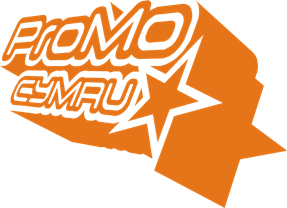 PERSONOL // PERSONALCyfenw // Surname: 						Llythrennau cyntaf // Initials:Cyfeiriad // Address: 								 Cod Post / Post Code:Rhif Ffôn // Tel Number - Cartref / Home: 			            Yn ystod y dydd // Day time: E-bost // Email:    PERSONOL // PERSONALCyfenw // Surname: 						Llythrennau cyntaf // Initials:Cyfeiriad // Address: 								 Cod Post / Post Code:Rhif Ffôn // Tel Number - Cartref / Home: 			            Yn ystod y dydd // Day time: E-bost // Email:    PERSONOL // PERSONALCyfenw // Surname: 						Llythrennau cyntaf // Initials:Cyfeiriad // Address: 								 Cod Post / Post Code:Rhif Ffôn // Tel Number - Cartref / Home: 			            Yn ystod y dydd // Day time: E-bost // Email:    PERSONOL // PERSONALCyfenw // Surname: 						Llythrennau cyntaf // Initials:Cyfeiriad // Address: 								 Cod Post / Post Code:Rhif Ffôn // Tel Number - Cartref / Home: 			            Yn ystod y dydd // Day time: E-bost // Email:    PERSONOL // PERSONALCyfenw // Surname: 						Llythrennau cyntaf // Initials:Cyfeiriad // Address: 								 Cod Post / Post Code:Rhif Ffôn // Tel Number - Cartref / Home: 			            Yn ystod y dydd // Day time: E-bost // Email:    PERSONOL // PERSONALCyfenw // Surname: 						Llythrennau cyntaf // Initials:Cyfeiriad // Address: 								 Cod Post / Post Code:Rhif Ffôn // Tel Number - Cartref / Home: 			            Yn ystod y dydd // Day time: E-bost // Email:    CYFLOGAETH BRESENNOL A BLAENOROL // CURRENT AND PREVIOUS EMPLOYMENTCYFLOGAETH BRESENNOL A BLAENOROL // CURRENT AND PREVIOUS EMPLOYMENTCYFLOGAETH BRESENNOL A BLAENOROL // CURRENT AND PREVIOUS EMPLOYMENTCYFLOGAETH BRESENNOL A BLAENOROL // CURRENT AND PREVIOUS EMPLOYMENTCYFLOGAETH BRESENNOL A BLAENOROL // CURRENT AND PREVIOUS EMPLOYMENTCYFLOGAETH BRESENNOL A BLAENOROL // CURRENT AND PREVIOUS EMPLOYMENTEnw a chyfeiriad eich cyflogwr presennol neu ddiwethaf os nad ydych mewn swyddSwydd ac amlinelliad o'ch dyletswyddauCyflog Dyddiad // DateDyddiad // DateDyddiad // DateName and address of present or last employer if currently not employedJob held and brief details of dutiesSalary O // FromI // ToI // ToEnw eich cyflogwr blaenorol(Y diweddaraf gyntaf)Teitl y swydd ac amlinelliad o'r cyflog neu raddfaRheswm gadaelDyddiad // DateDyddiad // DateDyddiad // DateName of previous employer(most recent first)Job held and approximate salary or gradeReason for leavingO // FromI // ToI // ToADDYSG A HYFFORDDIANT // EDUCATION AND TRAININGADDYSG A HYFFORDDIANT // EDUCATION AND TRAININGADDYSG A HYFFORDDIANT // EDUCATION AND TRAININGADDYSG A HYFFORDDIANT // EDUCATION AND TRAININGADDYSG A HYFFORDDIANT // EDUCATION AND TRAININGADDYSG A HYFFORDDIANT // EDUCATION AND TRAININGADDYSG A HYFFORDDIANT // EDUCATION AND TRAININGADDYSG A HYFFORDDIANT // EDUCATION AND TRAININGADDYSG A HYFFORDDIANT // EDUCATION AND TRAININGADDYSG A HYFFORDDIANT // EDUCATION AND TRAININGADDYSG A HYFFORDDIANT // EDUCATION AND TRAININGADDYSG A HYFFORDDIANT // EDUCATION AND TRAININGOs ydych chi wedi cwblhau prentisiaeth neu unrhyw fath arall o brofiad gwaith/cynllun hyfforddi; rhowch y manylion isod:If you have undertaken an apprenticeship or any other form of work experience/training scheme; please provide the following details:Os ydych chi wedi cwblhau prentisiaeth neu unrhyw fath arall o brofiad gwaith/cynllun hyfforddi; rhowch y manylion isod:If you have undertaken an apprenticeship or any other form of work experience/training scheme; please provide the following details:Os ydych chi wedi cwblhau prentisiaeth neu unrhyw fath arall o brofiad gwaith/cynllun hyfforddi; rhowch y manylion isod:If you have undertaken an apprenticeship or any other form of work experience/training scheme; please provide the following details:Os ydych chi wedi cwblhau prentisiaeth neu unrhyw fath arall o brofiad gwaith/cynllun hyfforddi; rhowch y manylion isod:If you have undertaken an apprenticeship or any other form of work experience/training scheme; please provide the following details:Os ydych chi wedi cwblhau prentisiaeth neu unrhyw fath arall o brofiad gwaith/cynllun hyfforddi; rhowch y manylion isod:If you have undertaken an apprenticeship or any other form of work experience/training scheme; please provide the following details:Os ydych chi wedi cwblhau prentisiaeth neu unrhyw fath arall o brofiad gwaith/cynllun hyfforddi; rhowch y manylion isod:If you have undertaken an apprenticeship or any other form of work experience/training scheme; please provide the following details:Os ydych chi wedi cwblhau prentisiaeth neu unrhyw fath arall o brofiad gwaith/cynllun hyfforddi; rhowch y manylion isod:If you have undertaken an apprenticeship or any other form of work experience/training scheme; please provide the following details:Os ydych chi wedi cwblhau prentisiaeth neu unrhyw fath arall o brofiad gwaith/cynllun hyfforddi; rhowch y manylion isod:If you have undertaken an apprenticeship or any other form of work experience/training scheme; please provide the following details:Os ydych chi wedi cwblhau prentisiaeth neu unrhyw fath arall o brofiad gwaith/cynllun hyfforddi; rhowch y manylion isod:If you have undertaken an apprenticeship or any other form of work experience/training scheme; please provide the following details:Os ydych chi wedi cwblhau prentisiaeth neu unrhyw fath arall o brofiad gwaith/cynllun hyfforddi; rhowch y manylion isod:If you have undertaken an apprenticeship or any other form of work experience/training scheme; please provide the following details:Os ydych chi wedi cwblhau prentisiaeth neu unrhyw fath arall o brofiad gwaith/cynllun hyfforddi; rhowch y manylion isod:If you have undertaken an apprenticeship or any other form of work experience/training scheme; please provide the following details:Os ydych chi wedi cwblhau prentisiaeth neu unrhyw fath arall o brofiad gwaith/cynllun hyfforddi; rhowch y manylion isod:If you have undertaken an apprenticeship or any other form of work experience/training scheme; please provide the following details:Cyflogwr/sefydliad // Employer/organisationCyflogwr/sefydliad // Employer/organisationCyflogwr/sefydliad // Employer/organisationCyflogwr/sefydliad // Employer/organisationO // FromO // FromI // ToI // ToI // ToSwydd // OccupationProfiad gwaith // Work experienceProfiad gwaith // Work experienceYsgolion/colegau/prifysgolion ayyb a fynychwydSchools/Colleges/Universities etc. attendedYsgolion/colegau/prifysgolion ayyb a fynychwydSchools/Colleges/Universities etc. attendedYsgolion/colegau/prifysgolion ayyb a fynychwydSchools/Colleges/Universities etc. attendedYsgolion/colegau/prifysgolion ayyb a fynychwydSchools/Colleges/Universities etc. attendedCymwysterauQualificationsCymwysterauQualificationsCymwysterauQualificationsCymwysterauQualificationsCymwysterauQualificationsRhowch y pynciau a’r graddau lle bo’n briodol a nodwch os oedd yn astudiaeth amser-llawn neu ran amserGive subjects and grades where appropriate.  Indicate whether full or part time study.Rhowch y pynciau a’r graddau lle bo’n briodol a nodwch os oedd yn astudiaeth amser-llawn neu ran amserGive subjects and grades where appropriate.  Indicate whether full or part time study.Rhowch y pynciau a’r graddau lle bo’n briodol a nodwch os oedd yn astudiaeth amser-llawn neu ran amserGive subjects and grades where appropriate.  Indicate whether full or part time study.GWYBODAETH GEFNOGOL // SUPPORTING INFORMATIONGWYBODAETH GEFNOGOL // SUPPORTING INFORMATIONGWYBODAETH GEFNOGOL // SUPPORTING INFORMATIONGWYBODAETH GEFNOGOL // SUPPORTING INFORMATIONGWYBODAETH GEFNOGOL // SUPPORTING INFORMATIONGWYBODAETH GEFNOGOL // SUPPORTING INFORMATIONGWYBODAETH GEFNOGOL // SUPPORTING INFORMATIONGWYBODAETH GEFNOGOL // SUPPORTING INFORMATIONGWYBODAETH GEFNOGOL // SUPPORTING INFORMATIONGWYBODAETH GEFNOGOL // SUPPORTING INFORMATIONGWYBODAETH GEFNOGOL // SUPPORTING INFORMATIONGWYBODAETH GEFNOGOL // SUPPORTING INFORMATIONOs gwelwch yn dda, rhowch sylw arbennig i’r adran hon. Dyma’r rhan bwysicaf o’ch cais, gan mai dyma le byddwch yn dweud wrthym beth sy’n eich gwneud chi’n addas ar gyfer y swydd hon. Beirniadir eich cais ar sail y Fanyleb Person, sef y rhestr o ofynion am y swydd. Dylech gyfeirio at bob pwynt yn y Fanyleb Person ac ymdrin â hwy, gan roi tystiolaeth o ba sgiliau, profiad a gwybodaeth sydd gennych ym mhob un o’r meysydd hyn.Sylwer - dim ond yn atodol i'r ffurflen gais hon wedi'i llenwi derbynnir unrhyw CVPlease pay particular attention to this section.  It is the most important part of your application, as it is where you tell us what makes you suitable for this job.  Your application will be judged against the Person Specification, which is the list of requirements for the job.  You should refer and address each point of the Person Specification, giving evidence of what skills, experience and knowledge you have in each of these areas.  Please note that any CVs submitted will only be accepted as supplementary to this completed application form.Os gwelwch yn dda, rhowch sylw arbennig i’r adran hon. Dyma’r rhan bwysicaf o’ch cais, gan mai dyma le byddwch yn dweud wrthym beth sy’n eich gwneud chi’n addas ar gyfer y swydd hon. Beirniadir eich cais ar sail y Fanyleb Person, sef y rhestr o ofynion am y swydd. Dylech gyfeirio at bob pwynt yn y Fanyleb Person ac ymdrin â hwy, gan roi tystiolaeth o ba sgiliau, profiad a gwybodaeth sydd gennych ym mhob un o’r meysydd hyn.Sylwer - dim ond yn atodol i'r ffurflen gais hon wedi'i llenwi derbynnir unrhyw CVPlease pay particular attention to this section.  It is the most important part of your application, as it is where you tell us what makes you suitable for this job.  Your application will be judged against the Person Specification, which is the list of requirements for the job.  You should refer and address each point of the Person Specification, giving evidence of what skills, experience and knowledge you have in each of these areas.  Please note that any CVs submitted will only be accepted as supplementary to this completed application form.Os gwelwch yn dda, rhowch sylw arbennig i’r adran hon. Dyma’r rhan bwysicaf o’ch cais, gan mai dyma le byddwch yn dweud wrthym beth sy’n eich gwneud chi’n addas ar gyfer y swydd hon. Beirniadir eich cais ar sail y Fanyleb Person, sef y rhestr o ofynion am y swydd. Dylech gyfeirio at bob pwynt yn y Fanyleb Person ac ymdrin â hwy, gan roi tystiolaeth o ba sgiliau, profiad a gwybodaeth sydd gennych ym mhob un o’r meysydd hyn.Sylwer - dim ond yn atodol i'r ffurflen gais hon wedi'i llenwi derbynnir unrhyw CVPlease pay particular attention to this section.  It is the most important part of your application, as it is where you tell us what makes you suitable for this job.  Your application will be judged against the Person Specification, which is the list of requirements for the job.  You should refer and address each point of the Person Specification, giving evidence of what skills, experience and knowledge you have in each of these areas.  Please note that any CVs submitted will only be accepted as supplementary to this completed application form.Os gwelwch yn dda, rhowch sylw arbennig i’r adran hon. Dyma’r rhan bwysicaf o’ch cais, gan mai dyma le byddwch yn dweud wrthym beth sy’n eich gwneud chi’n addas ar gyfer y swydd hon. Beirniadir eich cais ar sail y Fanyleb Person, sef y rhestr o ofynion am y swydd. Dylech gyfeirio at bob pwynt yn y Fanyleb Person ac ymdrin â hwy, gan roi tystiolaeth o ba sgiliau, profiad a gwybodaeth sydd gennych ym mhob un o’r meysydd hyn.Sylwer - dim ond yn atodol i'r ffurflen gais hon wedi'i llenwi derbynnir unrhyw CVPlease pay particular attention to this section.  It is the most important part of your application, as it is where you tell us what makes you suitable for this job.  Your application will be judged against the Person Specification, which is the list of requirements for the job.  You should refer and address each point of the Person Specification, giving evidence of what skills, experience and knowledge you have in each of these areas.  Please note that any CVs submitted will only be accepted as supplementary to this completed application form.Os gwelwch yn dda, rhowch sylw arbennig i’r adran hon. Dyma’r rhan bwysicaf o’ch cais, gan mai dyma le byddwch yn dweud wrthym beth sy’n eich gwneud chi’n addas ar gyfer y swydd hon. Beirniadir eich cais ar sail y Fanyleb Person, sef y rhestr o ofynion am y swydd. Dylech gyfeirio at bob pwynt yn y Fanyleb Person ac ymdrin â hwy, gan roi tystiolaeth o ba sgiliau, profiad a gwybodaeth sydd gennych ym mhob un o’r meysydd hyn.Sylwer - dim ond yn atodol i'r ffurflen gais hon wedi'i llenwi derbynnir unrhyw CVPlease pay particular attention to this section.  It is the most important part of your application, as it is where you tell us what makes you suitable for this job.  Your application will be judged against the Person Specification, which is the list of requirements for the job.  You should refer and address each point of the Person Specification, giving evidence of what skills, experience and knowledge you have in each of these areas.  Please note that any CVs submitted will only be accepted as supplementary to this completed application form.Os gwelwch yn dda, rhowch sylw arbennig i’r adran hon. Dyma’r rhan bwysicaf o’ch cais, gan mai dyma le byddwch yn dweud wrthym beth sy’n eich gwneud chi’n addas ar gyfer y swydd hon. Beirniadir eich cais ar sail y Fanyleb Person, sef y rhestr o ofynion am y swydd. Dylech gyfeirio at bob pwynt yn y Fanyleb Person ac ymdrin â hwy, gan roi tystiolaeth o ba sgiliau, profiad a gwybodaeth sydd gennych ym mhob un o’r meysydd hyn.Sylwer - dim ond yn atodol i'r ffurflen gais hon wedi'i llenwi derbynnir unrhyw CVPlease pay particular attention to this section.  It is the most important part of your application, as it is where you tell us what makes you suitable for this job.  Your application will be judged against the Person Specification, which is the list of requirements for the job.  You should refer and address each point of the Person Specification, giving evidence of what skills, experience and knowledge you have in each of these areas.  Please note that any CVs submitted will only be accepted as supplementary to this completed application form.Os gwelwch yn dda, rhowch sylw arbennig i’r adran hon. Dyma’r rhan bwysicaf o’ch cais, gan mai dyma le byddwch yn dweud wrthym beth sy’n eich gwneud chi’n addas ar gyfer y swydd hon. Beirniadir eich cais ar sail y Fanyleb Person, sef y rhestr o ofynion am y swydd. Dylech gyfeirio at bob pwynt yn y Fanyleb Person ac ymdrin â hwy, gan roi tystiolaeth o ba sgiliau, profiad a gwybodaeth sydd gennych ym mhob un o’r meysydd hyn.Sylwer - dim ond yn atodol i'r ffurflen gais hon wedi'i llenwi derbynnir unrhyw CVPlease pay particular attention to this section.  It is the most important part of your application, as it is where you tell us what makes you suitable for this job.  Your application will be judged against the Person Specification, which is the list of requirements for the job.  You should refer and address each point of the Person Specification, giving evidence of what skills, experience and knowledge you have in each of these areas.  Please note that any CVs submitted will only be accepted as supplementary to this completed application form.Os gwelwch yn dda, rhowch sylw arbennig i’r adran hon. Dyma’r rhan bwysicaf o’ch cais, gan mai dyma le byddwch yn dweud wrthym beth sy’n eich gwneud chi’n addas ar gyfer y swydd hon. Beirniadir eich cais ar sail y Fanyleb Person, sef y rhestr o ofynion am y swydd. Dylech gyfeirio at bob pwynt yn y Fanyleb Person ac ymdrin â hwy, gan roi tystiolaeth o ba sgiliau, profiad a gwybodaeth sydd gennych ym mhob un o’r meysydd hyn.Sylwer - dim ond yn atodol i'r ffurflen gais hon wedi'i llenwi derbynnir unrhyw CVPlease pay particular attention to this section.  It is the most important part of your application, as it is where you tell us what makes you suitable for this job.  Your application will be judged against the Person Specification, which is the list of requirements for the job.  You should refer and address each point of the Person Specification, giving evidence of what skills, experience and knowledge you have in each of these areas.  Please note that any CVs submitted will only be accepted as supplementary to this completed application form.Os gwelwch yn dda, rhowch sylw arbennig i’r adran hon. Dyma’r rhan bwysicaf o’ch cais, gan mai dyma le byddwch yn dweud wrthym beth sy’n eich gwneud chi’n addas ar gyfer y swydd hon. Beirniadir eich cais ar sail y Fanyleb Person, sef y rhestr o ofynion am y swydd. Dylech gyfeirio at bob pwynt yn y Fanyleb Person ac ymdrin â hwy, gan roi tystiolaeth o ba sgiliau, profiad a gwybodaeth sydd gennych ym mhob un o’r meysydd hyn.Sylwer - dim ond yn atodol i'r ffurflen gais hon wedi'i llenwi derbynnir unrhyw CVPlease pay particular attention to this section.  It is the most important part of your application, as it is where you tell us what makes you suitable for this job.  Your application will be judged against the Person Specification, which is the list of requirements for the job.  You should refer and address each point of the Person Specification, giving evidence of what skills, experience and knowledge you have in each of these areas.  Please note that any CVs submitted will only be accepted as supplementary to this completed application form.Os gwelwch yn dda, rhowch sylw arbennig i’r adran hon. Dyma’r rhan bwysicaf o’ch cais, gan mai dyma le byddwch yn dweud wrthym beth sy’n eich gwneud chi’n addas ar gyfer y swydd hon. Beirniadir eich cais ar sail y Fanyleb Person, sef y rhestr o ofynion am y swydd. Dylech gyfeirio at bob pwynt yn y Fanyleb Person ac ymdrin â hwy, gan roi tystiolaeth o ba sgiliau, profiad a gwybodaeth sydd gennych ym mhob un o’r meysydd hyn.Sylwer - dim ond yn atodol i'r ffurflen gais hon wedi'i llenwi derbynnir unrhyw CVPlease pay particular attention to this section.  It is the most important part of your application, as it is where you tell us what makes you suitable for this job.  Your application will be judged against the Person Specification, which is the list of requirements for the job.  You should refer and address each point of the Person Specification, giving evidence of what skills, experience and knowledge you have in each of these areas.  Please note that any CVs submitted will only be accepted as supplementary to this completed application form.Os gwelwch yn dda, rhowch sylw arbennig i’r adran hon. Dyma’r rhan bwysicaf o’ch cais, gan mai dyma le byddwch yn dweud wrthym beth sy’n eich gwneud chi’n addas ar gyfer y swydd hon. Beirniadir eich cais ar sail y Fanyleb Person, sef y rhestr o ofynion am y swydd. Dylech gyfeirio at bob pwynt yn y Fanyleb Person ac ymdrin â hwy, gan roi tystiolaeth o ba sgiliau, profiad a gwybodaeth sydd gennych ym mhob un o’r meysydd hyn.Sylwer - dim ond yn atodol i'r ffurflen gais hon wedi'i llenwi derbynnir unrhyw CVPlease pay particular attention to this section.  It is the most important part of your application, as it is where you tell us what makes you suitable for this job.  Your application will be judged against the Person Specification, which is the list of requirements for the job.  You should refer and address each point of the Person Specification, giving evidence of what skills, experience and knowledge you have in each of these areas.  Please note that any CVs submitted will only be accepted as supplementary to this completed application form.Os gwelwch yn dda, rhowch sylw arbennig i’r adran hon. Dyma’r rhan bwysicaf o’ch cais, gan mai dyma le byddwch yn dweud wrthym beth sy’n eich gwneud chi’n addas ar gyfer y swydd hon. Beirniadir eich cais ar sail y Fanyleb Person, sef y rhestr o ofynion am y swydd. Dylech gyfeirio at bob pwynt yn y Fanyleb Person ac ymdrin â hwy, gan roi tystiolaeth o ba sgiliau, profiad a gwybodaeth sydd gennych ym mhob un o’r meysydd hyn.Sylwer - dim ond yn atodol i'r ffurflen gais hon wedi'i llenwi derbynnir unrhyw CVPlease pay particular attention to this section.  It is the most important part of your application, as it is where you tell us what makes you suitable for this job.  Your application will be judged against the Person Specification, which is the list of requirements for the job.  You should refer and address each point of the Person Specification, giving evidence of what skills, experience and knowledge you have in each of these areas.  Please note that any CVs submitted will only be accepted as supplementary to this completed application form.GWYBODAETH GEFNOGOL // SUPPORTING INFORMATIONGWYBODAETH GEFNOGOL // SUPPORTING INFORMATIONGWYBODAETH GEFNOGOL // SUPPORTING INFORMATIONGWYBODAETH GEFNOGOL // SUPPORTING INFORMATIONGWYBODAETH GEFNOGOL // SUPPORTING INFORMATIONGWYBODAETH GEFNOGOL // SUPPORTING INFORMATIONGWYBODAETH GEFNOGOL // SUPPORTING INFORMATIONGWYBODAETH GEFNOGOL // SUPPORTING INFORMATIONGWYBODAETH GEFNOGOL // SUPPORTING INFORMATIONGWYBODAETH GEFNOGOL // SUPPORTING INFORMATIONGWYBODAETH GEFNOGOL // SUPPORTING INFORMATIONGWYBODAETH GEFNOGOL // SUPPORTING INFORMATIONGENERAL / CYFFREDINOLGENERAL / CYFFREDINOLGENERAL / CYFFREDINOLGENERAL / CYFFREDINOLGENERAL / CYFFREDINOLGENERAL / CYFFREDINOLGENERAL / CYFFREDINOLGENERAL / CYFFREDINOLGENERAL / CYFFREDINOLGENERAL / CYFFREDINOLGENERAL / CYFFREDINOLGENERAL / CYFFREDINOLRhowch unrhyw ddyddiadau yn y dyfodol agos pryd na fyddwch ar gael am gyfweliad.  Ni warentir y caiff cyfweliadau eu had-drefnu er eich hwylustodPlease give any dates in the near future when you will not be available for interview.  No guarantee is given that interviews will be rescheduled to accommodate your non availability.Rhowch unrhyw ddyddiadau yn y dyfodol agos pryd na fyddwch ar gael am gyfweliad.  Ni warentir y caiff cyfweliadau eu had-drefnu er eich hwylustodPlease give any dates in the near future when you will not be available for interview.  No guarantee is given that interviews will be rescheduled to accommodate your non availability.Rhowch unrhyw ddyddiadau yn y dyfodol agos pryd na fyddwch ar gael am gyfweliad.  Ni warentir y caiff cyfweliadau eu had-drefnu er eich hwylustodPlease give any dates in the near future when you will not be available for interview.  No guarantee is given that interviews will be rescheduled to accommodate your non availability.Rhowch unrhyw ddyddiadau yn y dyfodol agos pryd na fyddwch ar gael am gyfweliad.  Ni warentir y caiff cyfweliadau eu had-drefnu er eich hwylustodPlease give any dates in the near future when you will not be available for interview.  No guarantee is given that interviews will be rescheduled to accommodate your non availability.Rhowch unrhyw ddyddiadau yn y dyfodol agos pryd na fyddwch ar gael am gyfweliad.  Ni warentir y caiff cyfweliadau eu had-drefnu er eich hwylustodPlease give any dates in the near future when you will not be available for interview.  No guarantee is given that interviews will be rescheduled to accommodate your non availability.Rhowch unrhyw ddyddiadau yn y dyfodol agos pryd na fyddwch ar gael am gyfweliad.  Ni warentir y caiff cyfweliadau eu had-drefnu er eich hwylustodPlease give any dates in the near future when you will not be available for interview.  No guarantee is given that interviews will be rescheduled to accommodate your non availability.Rhowch unrhyw ddyddiadau yn y dyfodol agos pryd na fyddwch ar gael am gyfweliad.  Ni warentir y caiff cyfweliadau eu had-drefnu er eich hwylustodPlease give any dates in the near future when you will not be available for interview.  No guarantee is given that interviews will be rescheduled to accommodate your non availability.Rhowch unrhyw ddyddiadau yn y dyfodol agos pryd na fyddwch ar gael am gyfweliad.  Ni warentir y caiff cyfweliadau eu had-drefnu er eich hwylustodPlease give any dates in the near future when you will not be available for interview.  No guarantee is given that interviews will be rescheduled to accommodate your non availability.Rhowch unrhyw ddyddiadau yn y dyfodol agos pryd na fyddwch ar gael am gyfweliad.  Ni warentir y caiff cyfweliadau eu had-drefnu er eich hwylustodPlease give any dates in the near future when you will not be available for interview.  No guarantee is given that interviews will be rescheduled to accommodate your non availability.Rhowch unrhyw ddyddiadau yn y dyfodol agos pryd na fyddwch ar gael am gyfweliad.  Ni warentir y caiff cyfweliadau eu had-drefnu er eich hwylustodPlease give any dates in the near future when you will not be available for interview.  No guarantee is given that interviews will be rescheduled to accommodate your non availability.Rhowch unrhyw ddyddiadau yn y dyfodol agos pryd na fyddwch ar gael am gyfweliad.  Ni warentir y caiff cyfweliadau eu had-drefnu er eich hwylustodPlease give any dates in the near future when you will not be available for interview.  No guarantee is given that interviews will be rescheduled to accommodate your non availability.Trwydded Yrru LawnFull Driving LicenceTrwydded Yrru LawnFull Driving LicenceOES / NAC OESYES / NOOES / NAC OESYES / NOOES / NAC OESYES / NOOes gennych ddefnydd car eich hun?Do you have sole use of a car?Oes gennych ddefnydd car eich hun?Do you have sole use of a car?Oes gennych ddefnydd car eich hun?Do you have sole use of a car?Oes gennych ddefnydd car eich hun?Do you have sole use of a car?OES / NAC OESYES / NOA gawsoch eich dyfarnu’n euog o unrhyw drosedd? (gan gynnwys troseddau gyrru)Have you been convicted of any criminal offence? (including driving offences)A gawsoch eich dyfarnu’n euog o unrhyw drosedd? (gan gynnwys troseddau gyrru)Have you been convicted of any criminal offence? (including driving offences)A gawsoch eich dyfarnu’n euog o unrhyw drosedd? (gan gynnwys troseddau gyrru)Have you been convicted of any criminal offence? (including driving offences)A gawsoch eich dyfarnu’n euog o unrhyw drosedd? (gan gynnwys troseddau gyrru)Have you been convicted of any criminal offence? (including driving offences)A gawsoch eich dyfarnu’n euog o unrhyw drosedd? (gan gynnwys troseddau gyrru)Have you been convicted of any criminal offence? (including driving offences)A gawsoch eich dyfarnu’n euog o unrhyw drosedd? (gan gynnwys troseddau gyrru)Have you been convicted of any criminal offence? (including driving offences)A gawsoch eich dyfarnu’n euog o unrhyw drosedd? (gan gynnwys troseddau gyrru)Have you been convicted of any criminal offence? (including driving offences)A gawsoch eich dyfarnu’n euog o unrhyw drosedd? (gan gynnwys troseddau gyrru)Have you been convicted of any criminal offence? (including driving offences)A gawsoch eich dyfarnu’n euog o unrhyw drosedd? (gan gynnwys troseddau gyrru)Have you been convicted of any criminal offence? (including driving offences)A gawsoch eich dyfarnu’n euog o unrhyw drosedd? (gan gynnwys troseddau gyrru)Have you been convicted of any criminal offence? (including driving offences)A gawsoch eich dyfarnu’n euog o unrhyw drosedd? (gan gynnwys troseddau gyrru)Have you been convicted of any criminal offence? (including driving offences)DO / NADDOYES / NOOs do, rhowch fanylion os gwelwch yn dda // If yes, please give details:Os do, rhowch fanylion os gwelwch yn dda // If yes, please give details:Os do, rhowch fanylion os gwelwch yn dda // If yes, please give details:Os do, rhowch fanylion os gwelwch yn dda // If yes, please give details:Os do, rhowch fanylion os gwelwch yn dda // If yes, please give details:Os do, rhowch fanylion os gwelwch yn dda // If yes, please give details:Os do, rhowch fanylion os gwelwch yn dda // If yes, please give details:Os do, rhowch fanylion os gwelwch yn dda // If yes, please give details:Os do, rhowch fanylion os gwelwch yn dda // If yes, please give details:Os do, rhowch fanylion os gwelwch yn dda // If yes, please give details:Os do, rhowch fanylion os gwelwch yn dda // If yes, please give details:Os do, rhowch fanylion os gwelwch yn dda // If yes, please give details:Ydych chi'n siarad Cymraeg?  Iaith 1af                  Rhugl          Gwybodaeth weithiol           Sylfaenol         Dim      Do you Speak Welsh?             1st Language         Fluent          Working knowledge              Basic               None    Ydych chi'n siarad Cymraeg?  Iaith 1af                  Rhugl          Gwybodaeth weithiol           Sylfaenol         Dim      Do you Speak Welsh?             1st Language         Fluent          Working knowledge              Basic               None    Ydych chi'n siarad Cymraeg?  Iaith 1af                  Rhugl          Gwybodaeth weithiol           Sylfaenol         Dim      Do you Speak Welsh?             1st Language         Fluent          Working knowledge              Basic               None    Ydych chi'n siarad Cymraeg?  Iaith 1af                  Rhugl          Gwybodaeth weithiol           Sylfaenol         Dim      Do you Speak Welsh?             1st Language         Fluent          Working knowledge              Basic               None    Ydych chi'n siarad Cymraeg?  Iaith 1af                  Rhugl          Gwybodaeth weithiol           Sylfaenol         Dim      Do you Speak Welsh?             1st Language         Fluent          Working knowledge              Basic               None    Ydych chi'n siarad Cymraeg?  Iaith 1af                  Rhugl          Gwybodaeth weithiol           Sylfaenol         Dim      Do you Speak Welsh?             1st Language         Fluent          Working knowledge              Basic               None    Ydych chi'n siarad Cymraeg?  Iaith 1af                  Rhugl          Gwybodaeth weithiol           Sylfaenol         Dim      Do you Speak Welsh?             1st Language         Fluent          Working knowledge              Basic               None    Ydych chi'n siarad Cymraeg?  Iaith 1af                  Rhugl          Gwybodaeth weithiol           Sylfaenol         Dim      Do you Speak Welsh?             1st Language         Fluent          Working knowledge              Basic               None    Ydych chi'n siarad Cymraeg?  Iaith 1af                  Rhugl          Gwybodaeth weithiol           Sylfaenol         Dim      Do you Speak Welsh?             1st Language         Fluent          Working knowledge              Basic               None    Ydych chi'n siarad Cymraeg?  Iaith 1af                  Rhugl          Gwybodaeth weithiol           Sylfaenol         Dim      Do you Speak Welsh?             1st Language         Fluent          Working knowledge              Basic               None    Ydych chi'n siarad Cymraeg?  Iaith 1af                  Rhugl          Gwybodaeth weithiol           Sylfaenol         Dim      Do you Speak Welsh?             1st Language         Fluent          Working knowledge              Basic               None    Ydych chi'n siarad Cymraeg?  Iaith 1af                  Rhugl          Gwybodaeth weithiol           Sylfaenol         Dim      Do you Speak Welsh?             1st Language         Fluent          Working knowledge              Basic               None    Bydd pob penodiad yn amodol ar Ddatgeliad UCT (Uned Cofnodion Troseddol) manylach  All appointments will be subject to an enhanced DBS Disclosure Bydd pob penodiad yn amodol ar Ddatgeliad UCT (Uned Cofnodion Troseddol) manylach  All appointments will be subject to an enhanced DBS Disclosure Bydd pob penodiad yn amodol ar Ddatgeliad UCT (Uned Cofnodion Troseddol) manylach  All appointments will be subject to an enhanced DBS Disclosure Bydd pob penodiad yn amodol ar Ddatgeliad UCT (Uned Cofnodion Troseddol) manylach  All appointments will be subject to an enhanced DBS Disclosure Bydd pob penodiad yn amodol ar Ddatgeliad UCT (Uned Cofnodion Troseddol) manylach  All appointments will be subject to an enhanced DBS Disclosure Bydd pob penodiad yn amodol ar Ddatgeliad UCT (Uned Cofnodion Troseddol) manylach  All appointments will be subject to an enhanced DBS Disclosure Bydd pob penodiad yn amodol ar Ddatgeliad UCT (Uned Cofnodion Troseddol) manylach  All appointments will be subject to an enhanced DBS Disclosure Bydd pob penodiad yn amodol ar Ddatgeliad UCT (Uned Cofnodion Troseddol) manylach  All appointments will be subject to an enhanced DBS Disclosure Bydd pob penodiad yn amodol ar Ddatgeliad UCT (Uned Cofnodion Troseddol) manylach  All appointments will be subject to an enhanced DBS Disclosure Bydd pob penodiad yn amodol ar Ddatgeliad UCT (Uned Cofnodion Troseddol) manylach  All appointments will be subject to an enhanced DBS Disclosure Bydd pob penodiad yn amodol ar Ddatgeliad UCT (Uned Cofnodion Troseddol) manylach  All appointments will be subject to an enhanced DBS Disclosure Bydd pob penodiad yn amodol ar Ddatgeliad UCT (Uned Cofnodion Troseddol) manylach  All appointments will be subject to an enhanced DBS Disclosure Cyfnod o rybudd sydd ei angen ar eich cyflogwr presennol // Period of Notice required by present employer:Cyfnod o rybudd sydd ei angen ar eich cyflogwr presennol // Period of Notice required by present employer:Cyfnod o rybudd sydd ei angen ar eich cyflogwr presennol // Period of Notice required by present employer:Cyfnod o rybudd sydd ei angen ar eich cyflogwr presennol // Period of Notice required by present employer:Cyfnod o rybudd sydd ei angen ar eich cyflogwr presennol // Period of Notice required by present employer:Cyfnod o rybudd sydd ei angen ar eich cyflogwr presennol // Period of Notice required by present employer:Cyfnod o rybudd sydd ei angen ar eich cyflogwr presennol // Period of Notice required by present employer:Cyfnod o rybudd sydd ei angen ar eich cyflogwr presennol // Period of Notice required by present employer:Cyfnod o rybudd sydd ei angen ar eich cyflogwr presennol // Period of Notice required by present employer:Cyfnod o rybudd sydd ei angen ar eich cyflogwr presennol // Period of Notice required by present employer:Cyfnod o rybudd sydd ei angen ar eich cyflogwr presennol // Period of Notice required by present employer:Geirdaon // ReferencesGeirdaon // ReferencesGeirdaon // ReferencesGeirdaon // ReferencesGeirdaon // ReferencesGeirdaon // ReferencesGeirdaon // ReferencesGeirdaon // ReferencesGeirdaon // ReferencesGeirdaon // ReferencesGeirdaon // ReferencesGeirdaon // ReferencesRhowch enwau a chyfeiriadau dau ganolwr. Nid perthynas i chi ac os ydych mewn swydd ar hyn o bryd, dylai un bod yn Uwch Reolwr arnoch.Please give the names and addresses of two referees, who should not be related to you, one of whom should be your present Senior Manager if in employment.Rhowch enwau a chyfeiriadau dau ganolwr. Nid perthynas i chi ac os ydych mewn swydd ar hyn o bryd, dylai un bod yn Uwch Reolwr arnoch.Please give the names and addresses of two referees, who should not be related to you, one of whom should be your present Senior Manager if in employment.Rhowch enwau a chyfeiriadau dau ganolwr. Nid perthynas i chi ac os ydych mewn swydd ar hyn o bryd, dylai un bod yn Uwch Reolwr arnoch.Please give the names and addresses of two referees, who should not be related to you, one of whom should be your present Senior Manager if in employment.Rhowch enwau a chyfeiriadau dau ganolwr. Nid perthynas i chi ac os ydych mewn swydd ar hyn o bryd, dylai un bod yn Uwch Reolwr arnoch.Please give the names and addresses of two referees, who should not be related to you, one of whom should be your present Senior Manager if in employment.Rhowch enwau a chyfeiriadau dau ganolwr. Nid perthynas i chi ac os ydych mewn swydd ar hyn o bryd, dylai un bod yn Uwch Reolwr arnoch.Please give the names and addresses of two referees, who should not be related to you, one of whom should be your present Senior Manager if in employment.Rhowch enwau a chyfeiriadau dau ganolwr. Nid perthynas i chi ac os ydych mewn swydd ar hyn o bryd, dylai un bod yn Uwch Reolwr arnoch.Please give the names and addresses of two referees, who should not be related to you, one of whom should be your present Senior Manager if in employment.Rhowch enwau a chyfeiriadau dau ganolwr. Nid perthynas i chi ac os ydych mewn swydd ar hyn o bryd, dylai un bod yn Uwch Reolwr arnoch.Please give the names and addresses of two referees, who should not be related to you, one of whom should be your present Senior Manager if in employment.Rhowch enwau a chyfeiriadau dau ganolwr. Nid perthynas i chi ac os ydych mewn swydd ar hyn o bryd, dylai un bod yn Uwch Reolwr arnoch.Please give the names and addresses of two referees, who should not be related to you, one of whom should be your present Senior Manager if in employment.Rhowch enwau a chyfeiriadau dau ganolwr. Nid perthynas i chi ac os ydych mewn swydd ar hyn o bryd, dylai un bod yn Uwch Reolwr arnoch.Please give the names and addresses of two referees, who should not be related to you, one of whom should be your present Senior Manager if in employment.Rhowch enwau a chyfeiriadau dau ganolwr. Nid perthynas i chi ac os ydych mewn swydd ar hyn o bryd, dylai un bod yn Uwch Reolwr arnoch.Please give the names and addresses of two referees, who should not be related to you, one of whom should be your present Senior Manager if in employment.Rhowch enwau a chyfeiriadau dau ganolwr. Nid perthynas i chi ac os ydych mewn swydd ar hyn o bryd, dylai un bod yn Uwch Reolwr arnoch.Please give the names and addresses of two referees, who should not be related to you, one of whom should be your present Senior Manager if in employment.Rhowch enwau a chyfeiriadau dau ganolwr. Nid perthynas i chi ac os ydych mewn swydd ar hyn o bryd, dylai un bod yn Uwch Reolwr arnoch.Please give the names and addresses of two referees, who should not be related to you, one of whom should be your present Senior Manager if in employment.1. Enw // Name:Safle/Teitl Swydd // Position/Job Title:Cyfeiriad // Address:Rhif Ffôn // Tel. No:E-bost // Email:   1. Enw // Name:Safle/Teitl Swydd // Position/Job Title:Cyfeiriad // Address:Rhif Ffôn // Tel. No:E-bost // Email:   1. Enw // Name:Safle/Teitl Swydd // Position/Job Title:Cyfeiriad // Address:Rhif Ffôn // Tel. No:E-bost // Email:   1. Enw // Name:Safle/Teitl Swydd // Position/Job Title:Cyfeiriad // Address:Rhif Ffôn // Tel. No:E-bost // Email:   1. Enw // Name:Safle/Teitl Swydd // Position/Job Title:Cyfeiriad // Address:Rhif Ffôn // Tel. No:E-bost // Email:   1. Enw // Name:Safle/Teitl Swydd // Position/Job Title:Cyfeiriad // Address:Rhif Ffôn // Tel. No:E-bost // Email:   1. Enw // Name:Safle/Teitl Swydd // Position/Job Title:Cyfeiriad // Address:Rhif Ffôn // Tel. No:E-bost // Email:   1. Enw // Name:Safle/Teitl Swydd // Position/Job Title:Cyfeiriad // Address:Rhif Ffôn // Tel. No:E-bost // Email:   2. Enw // Name:Safle/Teitl Swydd  // Position/Job Title:Cyfeiriad // Address:Rhif Ffôn // Tel. No:E-bost // Email:   2. Enw // Name:Safle/Teitl Swydd  // Position/Job Title:Cyfeiriad // Address:Rhif Ffôn // Tel. No:E-bost // Email:   2. Enw // Name:Safle/Teitl Swydd  // Position/Job Title:Cyfeiriad // Address:Rhif Ffôn // Tel. No:E-bost // Email:   2. Enw // Name:Safle/Teitl Swydd  // Position/Job Title:Cyfeiriad // Address:Rhif Ffôn // Tel. No:E-bost // Email:   Bydd pob penodiad yn amodol ar dderbyn geirda boddhaol // All appointments are subject to the receipt of satisfactory referencesBydd pob penodiad yn amodol ar dderbyn geirda boddhaol // All appointments are subject to the receipt of satisfactory referencesBydd pob penodiad yn amodol ar dderbyn geirda boddhaol // All appointments are subject to the receipt of satisfactory referencesBydd pob penodiad yn amodol ar dderbyn geirda boddhaol // All appointments are subject to the receipt of satisfactory referencesBydd pob penodiad yn amodol ar dderbyn geirda boddhaol // All appointments are subject to the receipt of satisfactory referencesBydd pob penodiad yn amodol ar dderbyn geirda boddhaol // All appointments are subject to the receipt of satisfactory referencesBydd pob penodiad yn amodol ar dderbyn geirda boddhaol // All appointments are subject to the receipt of satisfactory referencesBydd pob penodiad yn amodol ar dderbyn geirda boddhaol // All appointments are subject to the receipt of satisfactory referencesBydd pob penodiad yn amodol ar dderbyn geirda boddhaol // All appointments are subject to the receipt of satisfactory referencesBydd pob penodiad yn amodol ar dderbyn geirda boddhaol // All appointments are subject to the receipt of satisfactory referencesBydd pob penodiad yn amodol ar dderbyn geirda boddhaol // All appointments are subject to the receipt of satisfactory referencesBydd pob penodiad yn amodol ar dderbyn geirda boddhaol // All appointments are subject to the receipt of satisfactory referencesDATGANIAD // DECLARATIONDATGANIAD // DECLARATIONDATGANIAD // DECLARATIONDATGANIAD // DECLARATIONDATGANIAD // DECLARATIONDATGANIAD // DECLARATIONDATGANIAD // DECLARATIONDATGANIAD // DECLARATIONDATGANIAD // DECLARATIONDATGANIAD // DECLARATIONDATGANIAD // DECLARATIONDATGANIAD // DECLARATIONYr wyf yn datgan hyd y gwn ac y credaf i fod y wybodaeth a roddais yn gywir. I declare that to the best of my knowledge and belief the information I have given is correct.Llofnod // Signature						Dyddiad // Date Gall rhoi wybodaeth ffug neu sy’n fwriadol gamarweiniol ar y ffurflen hon arwain at dynnu’n ôl swydd a gynigiwyd neu derfynu cyflogaeth.Providing false or deliberately misleading information on this form could lead to an offer of employment being withdrawn or employment being terminated.Yr wyf yn datgan hyd y gwn ac y credaf i fod y wybodaeth a roddais yn gywir. I declare that to the best of my knowledge and belief the information I have given is correct.Llofnod // Signature						Dyddiad // Date Gall rhoi wybodaeth ffug neu sy’n fwriadol gamarweiniol ar y ffurflen hon arwain at dynnu’n ôl swydd a gynigiwyd neu derfynu cyflogaeth.Providing false or deliberately misleading information on this form could lead to an offer of employment being withdrawn or employment being terminated.Yr wyf yn datgan hyd y gwn ac y credaf i fod y wybodaeth a roddais yn gywir. I declare that to the best of my knowledge and belief the information I have given is correct.Llofnod // Signature						Dyddiad // Date Gall rhoi wybodaeth ffug neu sy’n fwriadol gamarweiniol ar y ffurflen hon arwain at dynnu’n ôl swydd a gynigiwyd neu derfynu cyflogaeth.Providing false or deliberately misleading information on this form could lead to an offer of employment being withdrawn or employment being terminated.Yr wyf yn datgan hyd y gwn ac y credaf i fod y wybodaeth a roddais yn gywir. I declare that to the best of my knowledge and belief the information I have given is correct.Llofnod // Signature						Dyddiad // Date Gall rhoi wybodaeth ffug neu sy’n fwriadol gamarweiniol ar y ffurflen hon arwain at dynnu’n ôl swydd a gynigiwyd neu derfynu cyflogaeth.Providing false or deliberately misleading information on this form could lead to an offer of employment being withdrawn or employment being terminated.Yr wyf yn datgan hyd y gwn ac y credaf i fod y wybodaeth a roddais yn gywir. I declare that to the best of my knowledge and belief the information I have given is correct.Llofnod // Signature						Dyddiad // Date Gall rhoi wybodaeth ffug neu sy’n fwriadol gamarweiniol ar y ffurflen hon arwain at dynnu’n ôl swydd a gynigiwyd neu derfynu cyflogaeth.Providing false or deliberately misleading information on this form could lead to an offer of employment being withdrawn or employment being terminated.Yr wyf yn datgan hyd y gwn ac y credaf i fod y wybodaeth a roddais yn gywir. I declare that to the best of my knowledge and belief the information I have given is correct.Llofnod // Signature						Dyddiad // Date Gall rhoi wybodaeth ffug neu sy’n fwriadol gamarweiniol ar y ffurflen hon arwain at dynnu’n ôl swydd a gynigiwyd neu derfynu cyflogaeth.Providing false or deliberately misleading information on this form could lead to an offer of employment being withdrawn or employment being terminated.Yr wyf yn datgan hyd y gwn ac y credaf i fod y wybodaeth a roddais yn gywir. I declare that to the best of my knowledge and belief the information I have given is correct.Llofnod // Signature						Dyddiad // Date Gall rhoi wybodaeth ffug neu sy’n fwriadol gamarweiniol ar y ffurflen hon arwain at dynnu’n ôl swydd a gynigiwyd neu derfynu cyflogaeth.Providing false or deliberately misleading information on this form could lead to an offer of employment being withdrawn or employment being terminated.Yr wyf yn datgan hyd y gwn ac y credaf i fod y wybodaeth a roddais yn gywir. I declare that to the best of my knowledge and belief the information I have given is correct.Llofnod // Signature						Dyddiad // Date Gall rhoi wybodaeth ffug neu sy’n fwriadol gamarweiniol ar y ffurflen hon arwain at dynnu’n ôl swydd a gynigiwyd neu derfynu cyflogaeth.Providing false or deliberately misleading information on this form could lead to an offer of employment being withdrawn or employment being terminated.Yr wyf yn datgan hyd y gwn ac y credaf i fod y wybodaeth a roddais yn gywir. I declare that to the best of my knowledge and belief the information I have given is correct.Llofnod // Signature						Dyddiad // Date Gall rhoi wybodaeth ffug neu sy’n fwriadol gamarweiniol ar y ffurflen hon arwain at dynnu’n ôl swydd a gynigiwyd neu derfynu cyflogaeth.Providing false or deliberately misleading information on this form could lead to an offer of employment being withdrawn or employment being terminated.Yr wyf yn datgan hyd y gwn ac y credaf i fod y wybodaeth a roddais yn gywir. I declare that to the best of my knowledge and belief the information I have given is correct.Llofnod // Signature						Dyddiad // Date Gall rhoi wybodaeth ffug neu sy’n fwriadol gamarweiniol ar y ffurflen hon arwain at dynnu’n ôl swydd a gynigiwyd neu derfynu cyflogaeth.Providing false or deliberately misleading information on this form could lead to an offer of employment being withdrawn or employment being terminated.Yr wyf yn datgan hyd y gwn ac y credaf i fod y wybodaeth a roddais yn gywir. I declare that to the best of my knowledge and belief the information I have given is correct.Llofnod // Signature						Dyddiad // Date Gall rhoi wybodaeth ffug neu sy’n fwriadol gamarweiniol ar y ffurflen hon arwain at dynnu’n ôl swydd a gynigiwyd neu derfynu cyflogaeth.Providing false or deliberately misleading information on this form could lead to an offer of employment being withdrawn or employment being terminated.Yr wyf yn datgan hyd y gwn ac y credaf i fod y wybodaeth a roddais yn gywir. I declare that to the best of my knowledge and belief the information I have given is correct.Llofnod // Signature						Dyddiad // Date Gall rhoi wybodaeth ffug neu sy’n fwriadol gamarweiniol ar y ffurflen hon arwain at dynnu’n ôl swydd a gynigiwyd neu derfynu cyflogaeth.Providing false or deliberately misleading information on this form could lead to an offer of employment being withdrawn or employment being terminated.AT DDEFNYDD SWYDDOGOL YN UNIG // FOR OFFICIAL USE ONLYAT DDEFNYDD SWYDDOGOL YN UNIG // FOR OFFICIAL USE ONLYAT DDEFNYDD SWYDDOGOL YN UNIG // FOR OFFICIAL USE ONLYAT DDEFNYDD SWYDDOGOL YN UNIG // FOR OFFICIAL USE ONLYAT DDEFNYDD SWYDDOGOL YN UNIG // FOR OFFICIAL USE ONLYAT DDEFNYDD SWYDDOGOL YN UNIG // FOR OFFICIAL USE ONLYAT DDEFNYDD SWYDDOGOL YN UNIG // FOR OFFICIAL USE ONLYAT DDEFNYDD SWYDDOGOL YN UNIG // FOR OFFICIAL USE ONLYAT DDEFNYDD SWYDDOGOL YN UNIG // FOR OFFICIAL USE ONLYAT DDEFNYDD SWYDDOGOL YN UNIG // FOR OFFICIAL USE ONLYAT DDEFNYDD SWYDDOGOL YN UNIG // FOR OFFICIAL USE ONLYAT DDEFNYDD SWYDDOGOL YN UNIG // FOR OFFICIAL USE ONLYCyfweliad:Interview:IA / NAYES / NOIA / NAYES / NORheswm am beidio cyfweld:Reason for not interviewing:Rheswm am beidio cyfweld:Reason for not interviewing:Rheswm am beidio cyfweld:Reason for not interviewing:Rheswm am beidio cyfweld:Reason for not interviewing:Rheswm am beidio cyfweld:Reason for not interviewing:Rheswm am beidio cyfweld:Reason for not interviewing:Defnyddiwch BRIFLYTHRENNAU // Please use BLOCK CAPITALSDefnyddiwch BRIFLYTHRENNAU // Please use BLOCK CAPITALSDefnyddiwch BRIFLYTHRENNAU // Please use BLOCK CAPITALSDefnyddiwch BRIFLYTHRENNAU // Please use BLOCK CAPITALSDefnyddiwch BRIFLYTHRENNAU // Please use BLOCK CAPITALSDefnyddiwch BRIFLYTHRENNAU // Please use BLOCK CAPITALSDefnyddiwch BRIFLYTHRENNAU // Please use BLOCK CAPITALSDefnyddiwch BRIFLYTHRENNAU // Please use BLOCK CAPITALSDefnyddiwch BRIFLYTHRENNAU // Please use BLOCK CAPITALSDefnyddiwch BRIFLYTHRENNAU // Please use BLOCK CAPITALSDefnyddiwch BRIFLYTHRENNAU // Please use BLOCK CAPITALSDefnyddiwch BRIFLYTHRENNAU // Please use BLOCK CAPITALSDefnyddiwch BRIFLYTHRENNAU // Please use BLOCK CAPITALSDefnyddiwch BRIFLYTHRENNAU // Please use BLOCK CAPITALSDefnyddiwch BRIFLYTHRENNAU // Please use BLOCK CAPITALSDefnyddiwch BRIFLYTHRENNAU // Please use BLOCK CAPITALSDefnyddiwch BRIFLYTHRENNAU // Please use BLOCK CAPITALSDefnyddiwch BRIFLYTHRENNAU // Please use BLOCK CAPITALSDefnyddiwch BRIFLYTHRENNAU // Please use BLOCK CAPITALSDefnyddiwch BRIFLYTHRENNAU // Please use BLOCK CAPITALSDefnyddiwch BRIFLYTHRENNAU // Please use BLOCK CAPITALSDefnyddiwch BRIFLYTHRENNAU // Please use BLOCK CAPITALSCyfenw // Surname:	  Cyfenw // Surname:	  Cyfenw // Surname:	  Enw(au) Cyntaf // Forename(s):Enw(au) Cyntaf // Forename(s):Enw(au) Cyntaf // Forename(s):Enw(au) Cyntaf // Forename(s):Enw(au) Cyntaf // Forename(s):Enw(au) Cyntaf // Forename(s):Enw(au) Cyntaf // Forename(s):Enw(au) Cyntaf // Forename(s):Enw(au) Cyntaf // Forename(s):Enw(au) Cyntaf // Forename(s):Enw(au) Cyntaf // Forename(s):Enw(au) Cyntaf // Forename(s):Enw(au) Cyntaf // Forename(s):Enw(au) Cyntaf // Forename(s):Enw(au) Cyntaf // Forename(s):Enw(au) Cyntaf // Forename(s):Enw(au) Cyntaf // Forename(s):Enw(au) Cyntaf // Forename(s):Enw(au) Cyntaf // Forename(s):Teitl y Swydd // Job Applied for: Teitl y Swydd // Job Applied for: Teitl y Swydd // Job Applied for: Teitl y Swydd // Job Applied for: Teitl y Swydd // Job Applied for: Teitl y Swydd // Job Applied for: Teitl y Swydd // Job Applied for: Teitl y Swydd // Job Applied for: Teitl y Swydd // Job Applied for: Teitl y Swydd // Job Applied for: Teitl y Swydd // Job Applied for: Teitl y Swydd // Job Applied for: Teitl y Swydd // Job Applied for: Teitl y Swydd // Job Applied for: Teitl y Swydd // Job Applied for: Teitl y Swydd // Job Applied for: Teitl y Swydd // Job Applied for: Teitl y Swydd // Job Applied for: Teitl y Swydd // Job Applied for: Teitl y Swydd // Job Applied for: Teitl y Swydd // Job Applied for: Teitl y Swydd // Job Applied for: Er mwyn sicrhau datblygiad o'u Datganiad Polisi Cyfleoedd Cyfartal gan ProMo-Cymru ac er mwyn cynnig gwybodaeth hanfodol arall os cewch eich penodi, gofynnir i chi gyflwyno’r wybodaeth ganlynol drwy dicio’r blychau priodol a thrwy lenwi’r manylion y gofynnir amdanynt.  Caiff y wybodaeth ei thrin yn gyfrinachol ac ni chaiff ei defnyddio yn y broses ddethol.In order to ensure ProMo-Cymru’s continued development of its declared Equal Opportunity Policy Statement and to provide other essential information if you are appointed, you are asked to provide the following information by ticking the appropriate boxes and completing the details requested.  The information will be treated as confidential and will not be used in the selection process.Er mwyn sicrhau datblygiad o'u Datganiad Polisi Cyfleoedd Cyfartal gan ProMo-Cymru ac er mwyn cynnig gwybodaeth hanfodol arall os cewch eich penodi, gofynnir i chi gyflwyno’r wybodaeth ganlynol drwy dicio’r blychau priodol a thrwy lenwi’r manylion y gofynnir amdanynt.  Caiff y wybodaeth ei thrin yn gyfrinachol ac ni chaiff ei defnyddio yn y broses ddethol.In order to ensure ProMo-Cymru’s continued development of its declared Equal Opportunity Policy Statement and to provide other essential information if you are appointed, you are asked to provide the following information by ticking the appropriate boxes and completing the details requested.  The information will be treated as confidential and will not be used in the selection process.Er mwyn sicrhau datblygiad o'u Datganiad Polisi Cyfleoedd Cyfartal gan ProMo-Cymru ac er mwyn cynnig gwybodaeth hanfodol arall os cewch eich penodi, gofynnir i chi gyflwyno’r wybodaeth ganlynol drwy dicio’r blychau priodol a thrwy lenwi’r manylion y gofynnir amdanynt.  Caiff y wybodaeth ei thrin yn gyfrinachol ac ni chaiff ei defnyddio yn y broses ddethol.In order to ensure ProMo-Cymru’s continued development of its declared Equal Opportunity Policy Statement and to provide other essential information if you are appointed, you are asked to provide the following information by ticking the appropriate boxes and completing the details requested.  The information will be treated as confidential and will not be used in the selection process.Er mwyn sicrhau datblygiad o'u Datganiad Polisi Cyfleoedd Cyfartal gan ProMo-Cymru ac er mwyn cynnig gwybodaeth hanfodol arall os cewch eich penodi, gofynnir i chi gyflwyno’r wybodaeth ganlynol drwy dicio’r blychau priodol a thrwy lenwi’r manylion y gofynnir amdanynt.  Caiff y wybodaeth ei thrin yn gyfrinachol ac ni chaiff ei defnyddio yn y broses ddethol.In order to ensure ProMo-Cymru’s continued development of its declared Equal Opportunity Policy Statement and to provide other essential information if you are appointed, you are asked to provide the following information by ticking the appropriate boxes and completing the details requested.  The information will be treated as confidential and will not be used in the selection process.Er mwyn sicrhau datblygiad o'u Datganiad Polisi Cyfleoedd Cyfartal gan ProMo-Cymru ac er mwyn cynnig gwybodaeth hanfodol arall os cewch eich penodi, gofynnir i chi gyflwyno’r wybodaeth ganlynol drwy dicio’r blychau priodol a thrwy lenwi’r manylion y gofynnir amdanynt.  Caiff y wybodaeth ei thrin yn gyfrinachol ac ni chaiff ei defnyddio yn y broses ddethol.In order to ensure ProMo-Cymru’s continued development of its declared Equal Opportunity Policy Statement and to provide other essential information if you are appointed, you are asked to provide the following information by ticking the appropriate boxes and completing the details requested.  The information will be treated as confidential and will not be used in the selection process.Er mwyn sicrhau datblygiad o'u Datganiad Polisi Cyfleoedd Cyfartal gan ProMo-Cymru ac er mwyn cynnig gwybodaeth hanfodol arall os cewch eich penodi, gofynnir i chi gyflwyno’r wybodaeth ganlynol drwy dicio’r blychau priodol a thrwy lenwi’r manylion y gofynnir amdanynt.  Caiff y wybodaeth ei thrin yn gyfrinachol ac ni chaiff ei defnyddio yn y broses ddethol.In order to ensure ProMo-Cymru’s continued development of its declared Equal Opportunity Policy Statement and to provide other essential information if you are appointed, you are asked to provide the following information by ticking the appropriate boxes and completing the details requested.  The information will be treated as confidential and will not be used in the selection process.Er mwyn sicrhau datblygiad o'u Datganiad Polisi Cyfleoedd Cyfartal gan ProMo-Cymru ac er mwyn cynnig gwybodaeth hanfodol arall os cewch eich penodi, gofynnir i chi gyflwyno’r wybodaeth ganlynol drwy dicio’r blychau priodol a thrwy lenwi’r manylion y gofynnir amdanynt.  Caiff y wybodaeth ei thrin yn gyfrinachol ac ni chaiff ei defnyddio yn y broses ddethol.In order to ensure ProMo-Cymru’s continued development of its declared Equal Opportunity Policy Statement and to provide other essential information if you are appointed, you are asked to provide the following information by ticking the appropriate boxes and completing the details requested.  The information will be treated as confidential and will not be used in the selection process.Er mwyn sicrhau datblygiad o'u Datganiad Polisi Cyfleoedd Cyfartal gan ProMo-Cymru ac er mwyn cynnig gwybodaeth hanfodol arall os cewch eich penodi, gofynnir i chi gyflwyno’r wybodaeth ganlynol drwy dicio’r blychau priodol a thrwy lenwi’r manylion y gofynnir amdanynt.  Caiff y wybodaeth ei thrin yn gyfrinachol ac ni chaiff ei defnyddio yn y broses ddethol.In order to ensure ProMo-Cymru’s continued development of its declared Equal Opportunity Policy Statement and to provide other essential information if you are appointed, you are asked to provide the following information by ticking the appropriate boxes and completing the details requested.  The information will be treated as confidential and will not be used in the selection process.Er mwyn sicrhau datblygiad o'u Datganiad Polisi Cyfleoedd Cyfartal gan ProMo-Cymru ac er mwyn cynnig gwybodaeth hanfodol arall os cewch eich penodi, gofynnir i chi gyflwyno’r wybodaeth ganlynol drwy dicio’r blychau priodol a thrwy lenwi’r manylion y gofynnir amdanynt.  Caiff y wybodaeth ei thrin yn gyfrinachol ac ni chaiff ei defnyddio yn y broses ddethol.In order to ensure ProMo-Cymru’s continued development of its declared Equal Opportunity Policy Statement and to provide other essential information if you are appointed, you are asked to provide the following information by ticking the appropriate boxes and completing the details requested.  The information will be treated as confidential and will not be used in the selection process.Er mwyn sicrhau datblygiad o'u Datganiad Polisi Cyfleoedd Cyfartal gan ProMo-Cymru ac er mwyn cynnig gwybodaeth hanfodol arall os cewch eich penodi, gofynnir i chi gyflwyno’r wybodaeth ganlynol drwy dicio’r blychau priodol a thrwy lenwi’r manylion y gofynnir amdanynt.  Caiff y wybodaeth ei thrin yn gyfrinachol ac ni chaiff ei defnyddio yn y broses ddethol.In order to ensure ProMo-Cymru’s continued development of its declared Equal Opportunity Policy Statement and to provide other essential information if you are appointed, you are asked to provide the following information by ticking the appropriate boxes and completing the details requested.  The information will be treated as confidential and will not be used in the selection process.Er mwyn sicrhau datblygiad o'u Datganiad Polisi Cyfleoedd Cyfartal gan ProMo-Cymru ac er mwyn cynnig gwybodaeth hanfodol arall os cewch eich penodi, gofynnir i chi gyflwyno’r wybodaeth ganlynol drwy dicio’r blychau priodol a thrwy lenwi’r manylion y gofynnir amdanynt.  Caiff y wybodaeth ei thrin yn gyfrinachol ac ni chaiff ei defnyddio yn y broses ddethol.In order to ensure ProMo-Cymru’s continued development of its declared Equal Opportunity Policy Statement and to provide other essential information if you are appointed, you are asked to provide the following information by ticking the appropriate boxes and completing the details requested.  The information will be treated as confidential and will not be used in the selection process.Er mwyn sicrhau datblygiad o'u Datganiad Polisi Cyfleoedd Cyfartal gan ProMo-Cymru ac er mwyn cynnig gwybodaeth hanfodol arall os cewch eich penodi, gofynnir i chi gyflwyno’r wybodaeth ganlynol drwy dicio’r blychau priodol a thrwy lenwi’r manylion y gofynnir amdanynt.  Caiff y wybodaeth ei thrin yn gyfrinachol ac ni chaiff ei defnyddio yn y broses ddethol.In order to ensure ProMo-Cymru’s continued development of its declared Equal Opportunity Policy Statement and to provide other essential information if you are appointed, you are asked to provide the following information by ticking the appropriate boxes and completing the details requested.  The information will be treated as confidential and will not be used in the selection process.Er mwyn sicrhau datblygiad o'u Datganiad Polisi Cyfleoedd Cyfartal gan ProMo-Cymru ac er mwyn cynnig gwybodaeth hanfodol arall os cewch eich penodi, gofynnir i chi gyflwyno’r wybodaeth ganlynol drwy dicio’r blychau priodol a thrwy lenwi’r manylion y gofynnir amdanynt.  Caiff y wybodaeth ei thrin yn gyfrinachol ac ni chaiff ei defnyddio yn y broses ddethol.In order to ensure ProMo-Cymru’s continued development of its declared Equal Opportunity Policy Statement and to provide other essential information if you are appointed, you are asked to provide the following information by ticking the appropriate boxes and completing the details requested.  The information will be treated as confidential and will not be used in the selection process.Er mwyn sicrhau datblygiad o'u Datganiad Polisi Cyfleoedd Cyfartal gan ProMo-Cymru ac er mwyn cynnig gwybodaeth hanfodol arall os cewch eich penodi, gofynnir i chi gyflwyno’r wybodaeth ganlynol drwy dicio’r blychau priodol a thrwy lenwi’r manylion y gofynnir amdanynt.  Caiff y wybodaeth ei thrin yn gyfrinachol ac ni chaiff ei defnyddio yn y broses ddethol.In order to ensure ProMo-Cymru’s continued development of its declared Equal Opportunity Policy Statement and to provide other essential information if you are appointed, you are asked to provide the following information by ticking the appropriate boxes and completing the details requested.  The information will be treated as confidential and will not be used in the selection process.Er mwyn sicrhau datblygiad o'u Datganiad Polisi Cyfleoedd Cyfartal gan ProMo-Cymru ac er mwyn cynnig gwybodaeth hanfodol arall os cewch eich penodi, gofynnir i chi gyflwyno’r wybodaeth ganlynol drwy dicio’r blychau priodol a thrwy lenwi’r manylion y gofynnir amdanynt.  Caiff y wybodaeth ei thrin yn gyfrinachol ac ni chaiff ei defnyddio yn y broses ddethol.In order to ensure ProMo-Cymru’s continued development of its declared Equal Opportunity Policy Statement and to provide other essential information if you are appointed, you are asked to provide the following information by ticking the appropriate boxes and completing the details requested.  The information will be treated as confidential and will not be used in the selection process.Er mwyn sicrhau datblygiad o'u Datganiad Polisi Cyfleoedd Cyfartal gan ProMo-Cymru ac er mwyn cynnig gwybodaeth hanfodol arall os cewch eich penodi, gofynnir i chi gyflwyno’r wybodaeth ganlynol drwy dicio’r blychau priodol a thrwy lenwi’r manylion y gofynnir amdanynt.  Caiff y wybodaeth ei thrin yn gyfrinachol ac ni chaiff ei defnyddio yn y broses ddethol.In order to ensure ProMo-Cymru’s continued development of its declared Equal Opportunity Policy Statement and to provide other essential information if you are appointed, you are asked to provide the following information by ticking the appropriate boxes and completing the details requested.  The information will be treated as confidential and will not be used in the selection process.Er mwyn sicrhau datblygiad o'u Datganiad Polisi Cyfleoedd Cyfartal gan ProMo-Cymru ac er mwyn cynnig gwybodaeth hanfodol arall os cewch eich penodi, gofynnir i chi gyflwyno’r wybodaeth ganlynol drwy dicio’r blychau priodol a thrwy lenwi’r manylion y gofynnir amdanynt.  Caiff y wybodaeth ei thrin yn gyfrinachol ac ni chaiff ei defnyddio yn y broses ddethol.In order to ensure ProMo-Cymru’s continued development of its declared Equal Opportunity Policy Statement and to provide other essential information if you are appointed, you are asked to provide the following information by ticking the appropriate boxes and completing the details requested.  The information will be treated as confidential and will not be used in the selection process.Er mwyn sicrhau datblygiad o'u Datganiad Polisi Cyfleoedd Cyfartal gan ProMo-Cymru ac er mwyn cynnig gwybodaeth hanfodol arall os cewch eich penodi, gofynnir i chi gyflwyno’r wybodaeth ganlynol drwy dicio’r blychau priodol a thrwy lenwi’r manylion y gofynnir amdanynt.  Caiff y wybodaeth ei thrin yn gyfrinachol ac ni chaiff ei defnyddio yn y broses ddethol.In order to ensure ProMo-Cymru’s continued development of its declared Equal Opportunity Policy Statement and to provide other essential information if you are appointed, you are asked to provide the following information by ticking the appropriate boxes and completing the details requested.  The information will be treated as confidential and will not be used in the selection process.Er mwyn sicrhau datblygiad o'u Datganiad Polisi Cyfleoedd Cyfartal gan ProMo-Cymru ac er mwyn cynnig gwybodaeth hanfodol arall os cewch eich penodi, gofynnir i chi gyflwyno’r wybodaeth ganlynol drwy dicio’r blychau priodol a thrwy lenwi’r manylion y gofynnir amdanynt.  Caiff y wybodaeth ei thrin yn gyfrinachol ac ni chaiff ei defnyddio yn y broses ddethol.In order to ensure ProMo-Cymru’s continued development of its declared Equal Opportunity Policy Statement and to provide other essential information if you are appointed, you are asked to provide the following information by ticking the appropriate boxes and completing the details requested.  The information will be treated as confidential and will not be used in the selection process.Er mwyn sicrhau datblygiad o'u Datganiad Polisi Cyfleoedd Cyfartal gan ProMo-Cymru ac er mwyn cynnig gwybodaeth hanfodol arall os cewch eich penodi, gofynnir i chi gyflwyno’r wybodaeth ganlynol drwy dicio’r blychau priodol a thrwy lenwi’r manylion y gofynnir amdanynt.  Caiff y wybodaeth ei thrin yn gyfrinachol ac ni chaiff ei defnyddio yn y broses ddethol.In order to ensure ProMo-Cymru’s continued development of its declared Equal Opportunity Policy Statement and to provide other essential information if you are appointed, you are asked to provide the following information by ticking the appropriate boxes and completing the details requested.  The information will be treated as confidential and will not be used in the selection process.Er mwyn sicrhau datblygiad o'u Datganiad Polisi Cyfleoedd Cyfartal gan ProMo-Cymru ac er mwyn cynnig gwybodaeth hanfodol arall os cewch eich penodi, gofynnir i chi gyflwyno’r wybodaeth ganlynol drwy dicio’r blychau priodol a thrwy lenwi’r manylion y gofynnir amdanynt.  Caiff y wybodaeth ei thrin yn gyfrinachol ac ni chaiff ei defnyddio yn y broses ddethol.In order to ensure ProMo-Cymru’s continued development of its declared Equal Opportunity Policy Statement and to provide other essential information if you are appointed, you are asked to provide the following information by ticking the appropriate boxes and completing the details requested.  The information will be treated as confidential and will not be used in the selection process.Er mwyn sicrhau datblygiad o'u Datganiad Polisi Cyfleoedd Cyfartal gan ProMo-Cymru ac er mwyn cynnig gwybodaeth hanfodol arall os cewch eich penodi, gofynnir i chi gyflwyno’r wybodaeth ganlynol drwy dicio’r blychau priodol a thrwy lenwi’r manylion y gofynnir amdanynt.  Caiff y wybodaeth ei thrin yn gyfrinachol ac ni chaiff ei defnyddio yn y broses ddethol.In order to ensure ProMo-Cymru’s continued development of its declared Equal Opportunity Policy Statement and to provide other essential information if you are appointed, you are asked to provide the following information by ticking the appropriate boxes and completing the details requested.  The information will be treated as confidential and will not be used in the selection process.Ticiwch un blwch yr un ym mhob adran // Please tick one box only in each sectionTARDDIAD ETHNIG // ETHNIC ORIGIN:	Ticiwch un blwch yr un ym mhob adran // Please tick one box only in each sectionTARDDIAD ETHNIG // ETHNIC ORIGIN:	Ticiwch un blwch yr un ym mhob adran // Please tick one box only in each sectionTARDDIAD ETHNIG // ETHNIC ORIGIN:	Ticiwch un blwch yr un ym mhob adran // Please tick one box only in each sectionTARDDIAD ETHNIG // ETHNIC ORIGIN:	Ticiwch un blwch yr un ym mhob adran // Please tick one box only in each sectionTARDDIAD ETHNIG // ETHNIC ORIGIN:	Ticiwch un blwch yr un ym mhob adran // Please tick one box only in each sectionTARDDIAD ETHNIG // ETHNIC ORIGIN:	Ticiwch un blwch yr un ym mhob adran // Please tick one box only in each sectionTARDDIAD ETHNIG // ETHNIC ORIGIN:	Ticiwch un blwch yr un ym mhob adran // Please tick one box only in each sectionTARDDIAD ETHNIG // ETHNIC ORIGIN:	Ticiwch un blwch yr un ym mhob adran // Please tick one box only in each sectionTARDDIAD ETHNIG // ETHNIC ORIGIN:	Ticiwch un blwch yr un ym mhob adran // Please tick one box only in each sectionTARDDIAD ETHNIG // ETHNIC ORIGIN:	Ticiwch un blwch yr un ym mhob adran // Please tick one box only in each sectionTARDDIAD ETHNIG // ETHNIC ORIGIN:	Ticiwch un blwch yr un ym mhob adran // Please tick one box only in each sectionTARDDIAD ETHNIG // ETHNIC ORIGIN:	Ticiwch un blwch yr un ym mhob adran // Please tick one box only in each sectionTARDDIAD ETHNIG // ETHNIC ORIGIN:	Ticiwch un blwch yr un ym mhob adran // Please tick one box only in each sectionTARDDIAD ETHNIG // ETHNIC ORIGIN:	Ticiwch un blwch yr un ym mhob adran // Please tick one box only in each sectionTARDDIAD ETHNIG // ETHNIC ORIGIN:	Ticiwch un blwch yr un ym mhob adran // Please tick one box only in each sectionTARDDIAD ETHNIG // ETHNIC ORIGIN:	Ticiwch un blwch yr un ym mhob adran // Please tick one box only in each sectionTARDDIAD ETHNIG // ETHNIC ORIGIN:	Ticiwch un blwch yr un ym mhob adran // Please tick one box only in each sectionTARDDIAD ETHNIG // ETHNIC ORIGIN:	Ticiwch un blwch yr un ym mhob adran // Please tick one box only in each sectionTARDDIAD ETHNIG // ETHNIC ORIGIN:	Ticiwch un blwch yr un ym mhob adran // Please tick one box only in each sectionTARDDIAD ETHNIG // ETHNIC ORIGIN:	Ticiwch un blwch yr un ym mhob adran // Please tick one box only in each sectionTARDDIAD ETHNIG // ETHNIC ORIGIN:	Ticiwch un blwch yr un ym mhob adran // Please tick one box only in each sectionTARDDIAD ETHNIG // ETHNIC ORIGIN:	B.  RHYW - Ydych chi’n:     GENDER - Are you: B.  RHYW - Ydych chi’n:     GENDER - Are you: BenywFemaleBenywFemaleBenywFemaleGwrywMaleGwrywMaleGwrywMaleGwrywMaleBeth yw eich dewis o ran teitl?Miss, Ms, Dr, Arall, Manylwch:How do you wish to be addressed?Miss, Ms, Dr, Other, Please Specify:Beth yw eich dewis o ran teitl?Miss, Ms, Dr, Arall, Manylwch:How do you wish to be addressed?Miss, Ms, Dr, Other, Please Specify:Beth yw eich dewis o ran teitl?Miss, Ms, Dr, Arall, Manylwch:How do you wish to be addressed?Miss, Ms, Dr, Other, Please Specify:Beth yw eich dewis o ran teitl?Miss, Ms, Dr, Arall, Manylwch:How do you wish to be addressed?Miss, Ms, Dr, Other, Please Specify:Beth yw eich dewis o ran teitl?Miss, Ms, Dr, Arall, Manylwch:How do you wish to be addressed?Miss, Ms, Dr, Other, Please Specify:Beth yw eich dewis o ran teitl?Miss, Ms, Dr, Arall, Manylwch:How do you wish to be addressed?Miss, Ms, Dr, Other, Please Specify:Beth yw eich dewis o ran teitl?Miss, Ms, Dr, Arall, Manylwch:How do you wish to be addressed?Miss, Ms, Dr, Other, Please Specify:Beth yw eich dewis o ran teitl?Miss, Ms, Dr, Arall, Manylwch:How do you wish to be addressed?Miss, Ms, Dr, Other, Please Specify:Beth yw eich dewis o ran teitl?Miss, Ms, Dr, Arall, Manylwch:How do you wish to be addressed?Miss, Ms, Dr, Other, Please Specify:C. DYDDIAD GENI // DATE OF BIRTHC. DYDDIAD GENI // DATE OF BIRTHRHIF YSWIRIANT GWLADOL // NATIONAL INSURANCE NUMBERRHIF YSWIRIANT GWLADOL // NATIONAL INSURANCE NUMBERRHIF YSWIRIANT GWLADOL // NATIONAL INSURANCE NUMBERRHIF YSWIRIANT GWLADOL // NATIONAL INSURANCE NUMBERRHIF YSWIRIANT GWLADOL // NATIONAL INSURANCE NUMBERRHIF YSWIRIANT GWLADOL // NATIONAL INSURANCE NUMBERRHIF YSWIRIANT GWLADOL // NATIONAL INSURANCE NUMBERRHIF YSWIRIANT GWLADOL // NATIONAL INSURANCE NUMBERRHIF YSWIRIANT GWLADOL // NATIONAL INSURANCE NUMBERRHIF YSWIRIANT GWLADOL // NATIONAL INSURANCE NUMBERRHIF YSWIRIANT GWLADOL // NATIONAL INSURANCE NUMBERRHIF YSWIRIANT GWLADOL // NATIONAL INSURANCE NUMBERE.  ANABLEDD // DISABILITYBydd ProMo-Cymru yn cynnig pob anogaeth i unrhyw ymgeisydd sydd ag anabledd a byddwn yn cynnig cyfweliad i bob ymgeisydd anabl sy’n bodloni meini prawf hanfodol y fanyleb berson.ProMo-Cymru wishes to give every encouragement to disabled job applicants and will offer an interview to all disabled candidates who meet the essential requirements of the person specification.Oes anabledd gennych chi // Do you have a disability:                             NAC OES // NO	                           OES // YESDiffiniad Anabledd yn unol â'r Ddeddf Gwahaniaethu ar Sail Anabledd 1995 - naill ai nam corfforol neu feddyliol, sydd yn cael effaith andwyol tymor-hir ar allu person i gyflawni gweithgaredd arferol o ddydd i ddydd (a.1.2)Definition of Disability as defined by the Disability Discrimination Act 1995 – either a physical or mental impairment, which has a substantial long-term adverse effect on a person’s ability to carry out normal day to day activities (s.1.2.)E.  ANABLEDD // DISABILITYBydd ProMo-Cymru yn cynnig pob anogaeth i unrhyw ymgeisydd sydd ag anabledd a byddwn yn cynnig cyfweliad i bob ymgeisydd anabl sy’n bodloni meini prawf hanfodol y fanyleb berson.ProMo-Cymru wishes to give every encouragement to disabled job applicants and will offer an interview to all disabled candidates who meet the essential requirements of the person specification.Oes anabledd gennych chi // Do you have a disability:                             NAC OES // NO	                           OES // YESDiffiniad Anabledd yn unol â'r Ddeddf Gwahaniaethu ar Sail Anabledd 1995 - naill ai nam corfforol neu feddyliol, sydd yn cael effaith andwyol tymor-hir ar allu person i gyflawni gweithgaredd arferol o ddydd i ddydd (a.1.2)Definition of Disability as defined by the Disability Discrimination Act 1995 – either a physical or mental impairment, which has a substantial long-term adverse effect on a person’s ability to carry out normal day to day activities (s.1.2.)E.  ANABLEDD // DISABILITYBydd ProMo-Cymru yn cynnig pob anogaeth i unrhyw ymgeisydd sydd ag anabledd a byddwn yn cynnig cyfweliad i bob ymgeisydd anabl sy’n bodloni meini prawf hanfodol y fanyleb berson.ProMo-Cymru wishes to give every encouragement to disabled job applicants and will offer an interview to all disabled candidates who meet the essential requirements of the person specification.Oes anabledd gennych chi // Do you have a disability:                             NAC OES // NO	                           OES // YESDiffiniad Anabledd yn unol â'r Ddeddf Gwahaniaethu ar Sail Anabledd 1995 - naill ai nam corfforol neu feddyliol, sydd yn cael effaith andwyol tymor-hir ar allu person i gyflawni gweithgaredd arferol o ddydd i ddydd (a.1.2)Definition of Disability as defined by the Disability Discrimination Act 1995 – either a physical or mental impairment, which has a substantial long-term adverse effect on a person’s ability to carry out normal day to day activities (s.1.2.)E.  ANABLEDD // DISABILITYBydd ProMo-Cymru yn cynnig pob anogaeth i unrhyw ymgeisydd sydd ag anabledd a byddwn yn cynnig cyfweliad i bob ymgeisydd anabl sy’n bodloni meini prawf hanfodol y fanyleb berson.ProMo-Cymru wishes to give every encouragement to disabled job applicants and will offer an interview to all disabled candidates who meet the essential requirements of the person specification.Oes anabledd gennych chi // Do you have a disability:                             NAC OES // NO	                           OES // YESDiffiniad Anabledd yn unol â'r Ddeddf Gwahaniaethu ar Sail Anabledd 1995 - naill ai nam corfforol neu feddyliol, sydd yn cael effaith andwyol tymor-hir ar allu person i gyflawni gweithgaredd arferol o ddydd i ddydd (a.1.2)Definition of Disability as defined by the Disability Discrimination Act 1995 – either a physical or mental impairment, which has a substantial long-term adverse effect on a person’s ability to carry out normal day to day activities (s.1.2.)E.  ANABLEDD // DISABILITYBydd ProMo-Cymru yn cynnig pob anogaeth i unrhyw ymgeisydd sydd ag anabledd a byddwn yn cynnig cyfweliad i bob ymgeisydd anabl sy’n bodloni meini prawf hanfodol y fanyleb berson.ProMo-Cymru wishes to give every encouragement to disabled job applicants and will offer an interview to all disabled candidates who meet the essential requirements of the person specification.Oes anabledd gennych chi // Do you have a disability:                             NAC OES // NO	                           OES // YESDiffiniad Anabledd yn unol â'r Ddeddf Gwahaniaethu ar Sail Anabledd 1995 - naill ai nam corfforol neu feddyliol, sydd yn cael effaith andwyol tymor-hir ar allu person i gyflawni gweithgaredd arferol o ddydd i ddydd (a.1.2)Definition of Disability as defined by the Disability Discrimination Act 1995 – either a physical or mental impairment, which has a substantial long-term adverse effect on a person’s ability to carry out normal day to day activities (s.1.2.)E.  ANABLEDD // DISABILITYBydd ProMo-Cymru yn cynnig pob anogaeth i unrhyw ymgeisydd sydd ag anabledd a byddwn yn cynnig cyfweliad i bob ymgeisydd anabl sy’n bodloni meini prawf hanfodol y fanyleb berson.ProMo-Cymru wishes to give every encouragement to disabled job applicants and will offer an interview to all disabled candidates who meet the essential requirements of the person specification.Oes anabledd gennych chi // Do you have a disability:                             NAC OES // NO	                           OES // YESDiffiniad Anabledd yn unol â'r Ddeddf Gwahaniaethu ar Sail Anabledd 1995 - naill ai nam corfforol neu feddyliol, sydd yn cael effaith andwyol tymor-hir ar allu person i gyflawni gweithgaredd arferol o ddydd i ddydd (a.1.2)Definition of Disability as defined by the Disability Discrimination Act 1995 – either a physical or mental impairment, which has a substantial long-term adverse effect on a person’s ability to carry out normal day to day activities (s.1.2.)E.  ANABLEDD // DISABILITYBydd ProMo-Cymru yn cynnig pob anogaeth i unrhyw ymgeisydd sydd ag anabledd a byddwn yn cynnig cyfweliad i bob ymgeisydd anabl sy’n bodloni meini prawf hanfodol y fanyleb berson.ProMo-Cymru wishes to give every encouragement to disabled job applicants and will offer an interview to all disabled candidates who meet the essential requirements of the person specification.Oes anabledd gennych chi // Do you have a disability:                             NAC OES // NO	                           OES // YESDiffiniad Anabledd yn unol â'r Ddeddf Gwahaniaethu ar Sail Anabledd 1995 - naill ai nam corfforol neu feddyliol, sydd yn cael effaith andwyol tymor-hir ar allu person i gyflawni gweithgaredd arferol o ddydd i ddydd (a.1.2)Definition of Disability as defined by the Disability Discrimination Act 1995 – either a physical or mental impairment, which has a substantial long-term adverse effect on a person’s ability to carry out normal day to day activities (s.1.2.)E.  ANABLEDD // DISABILITYBydd ProMo-Cymru yn cynnig pob anogaeth i unrhyw ymgeisydd sydd ag anabledd a byddwn yn cynnig cyfweliad i bob ymgeisydd anabl sy’n bodloni meini prawf hanfodol y fanyleb berson.ProMo-Cymru wishes to give every encouragement to disabled job applicants and will offer an interview to all disabled candidates who meet the essential requirements of the person specification.Oes anabledd gennych chi // Do you have a disability:                             NAC OES // NO	                           OES // YESDiffiniad Anabledd yn unol â'r Ddeddf Gwahaniaethu ar Sail Anabledd 1995 - naill ai nam corfforol neu feddyliol, sydd yn cael effaith andwyol tymor-hir ar allu person i gyflawni gweithgaredd arferol o ddydd i ddydd (a.1.2)Definition of Disability as defined by the Disability Discrimination Act 1995 – either a physical or mental impairment, which has a substantial long-term adverse effect on a person’s ability to carry out normal day to day activities (s.1.2.)E.  ANABLEDD // DISABILITYBydd ProMo-Cymru yn cynnig pob anogaeth i unrhyw ymgeisydd sydd ag anabledd a byddwn yn cynnig cyfweliad i bob ymgeisydd anabl sy’n bodloni meini prawf hanfodol y fanyleb berson.ProMo-Cymru wishes to give every encouragement to disabled job applicants and will offer an interview to all disabled candidates who meet the essential requirements of the person specification.Oes anabledd gennych chi // Do you have a disability:                             NAC OES // NO	                           OES // YESDiffiniad Anabledd yn unol â'r Ddeddf Gwahaniaethu ar Sail Anabledd 1995 - naill ai nam corfforol neu feddyliol, sydd yn cael effaith andwyol tymor-hir ar allu person i gyflawni gweithgaredd arferol o ddydd i ddydd (a.1.2)Definition of Disability as defined by the Disability Discrimination Act 1995 – either a physical or mental impairment, which has a substantial long-term adverse effect on a person’s ability to carry out normal day to day activities (s.1.2.)E.  ANABLEDD // DISABILITYBydd ProMo-Cymru yn cynnig pob anogaeth i unrhyw ymgeisydd sydd ag anabledd a byddwn yn cynnig cyfweliad i bob ymgeisydd anabl sy’n bodloni meini prawf hanfodol y fanyleb berson.ProMo-Cymru wishes to give every encouragement to disabled job applicants and will offer an interview to all disabled candidates who meet the essential requirements of the person specification.Oes anabledd gennych chi // Do you have a disability:                             NAC OES // NO	                           OES // YESDiffiniad Anabledd yn unol â'r Ddeddf Gwahaniaethu ar Sail Anabledd 1995 - naill ai nam corfforol neu feddyliol, sydd yn cael effaith andwyol tymor-hir ar allu person i gyflawni gweithgaredd arferol o ddydd i ddydd (a.1.2)Definition of Disability as defined by the Disability Discrimination Act 1995 – either a physical or mental impairment, which has a substantial long-term adverse effect on a person’s ability to carry out normal day to day activities (s.1.2.)E.  ANABLEDD // DISABILITYBydd ProMo-Cymru yn cynnig pob anogaeth i unrhyw ymgeisydd sydd ag anabledd a byddwn yn cynnig cyfweliad i bob ymgeisydd anabl sy’n bodloni meini prawf hanfodol y fanyleb berson.ProMo-Cymru wishes to give every encouragement to disabled job applicants and will offer an interview to all disabled candidates who meet the essential requirements of the person specification.Oes anabledd gennych chi // Do you have a disability:                             NAC OES // NO	                           OES // YESDiffiniad Anabledd yn unol â'r Ddeddf Gwahaniaethu ar Sail Anabledd 1995 - naill ai nam corfforol neu feddyliol, sydd yn cael effaith andwyol tymor-hir ar allu person i gyflawni gweithgaredd arferol o ddydd i ddydd (a.1.2)Definition of Disability as defined by the Disability Discrimination Act 1995 – either a physical or mental impairment, which has a substantial long-term adverse effect on a person’s ability to carry out normal day to day activities (s.1.2.)E.  ANABLEDD // DISABILITYBydd ProMo-Cymru yn cynnig pob anogaeth i unrhyw ymgeisydd sydd ag anabledd a byddwn yn cynnig cyfweliad i bob ymgeisydd anabl sy’n bodloni meini prawf hanfodol y fanyleb berson.ProMo-Cymru wishes to give every encouragement to disabled job applicants and will offer an interview to all disabled candidates who meet the essential requirements of the person specification.Oes anabledd gennych chi // Do you have a disability:                             NAC OES // NO	                           OES // YESDiffiniad Anabledd yn unol â'r Ddeddf Gwahaniaethu ar Sail Anabledd 1995 - naill ai nam corfforol neu feddyliol, sydd yn cael effaith andwyol tymor-hir ar allu person i gyflawni gweithgaredd arferol o ddydd i ddydd (a.1.2)Definition of Disability as defined by the Disability Discrimination Act 1995 – either a physical or mental impairment, which has a substantial long-term adverse effect on a person’s ability to carry out normal day to day activities (s.1.2.)E.  ANABLEDD // DISABILITYBydd ProMo-Cymru yn cynnig pob anogaeth i unrhyw ymgeisydd sydd ag anabledd a byddwn yn cynnig cyfweliad i bob ymgeisydd anabl sy’n bodloni meini prawf hanfodol y fanyleb berson.ProMo-Cymru wishes to give every encouragement to disabled job applicants and will offer an interview to all disabled candidates who meet the essential requirements of the person specification.Oes anabledd gennych chi // Do you have a disability:                             NAC OES // NO	                           OES // YESDiffiniad Anabledd yn unol â'r Ddeddf Gwahaniaethu ar Sail Anabledd 1995 - naill ai nam corfforol neu feddyliol, sydd yn cael effaith andwyol tymor-hir ar allu person i gyflawni gweithgaredd arferol o ddydd i ddydd (a.1.2)Definition of Disability as defined by the Disability Discrimination Act 1995 – either a physical or mental impairment, which has a substantial long-term adverse effect on a person’s ability to carry out normal day to day activities (s.1.2.)E.  ANABLEDD // DISABILITYBydd ProMo-Cymru yn cynnig pob anogaeth i unrhyw ymgeisydd sydd ag anabledd a byddwn yn cynnig cyfweliad i bob ymgeisydd anabl sy’n bodloni meini prawf hanfodol y fanyleb berson.ProMo-Cymru wishes to give every encouragement to disabled job applicants and will offer an interview to all disabled candidates who meet the essential requirements of the person specification.Oes anabledd gennych chi // Do you have a disability:                             NAC OES // NO	                           OES // YESDiffiniad Anabledd yn unol â'r Ddeddf Gwahaniaethu ar Sail Anabledd 1995 - naill ai nam corfforol neu feddyliol, sydd yn cael effaith andwyol tymor-hir ar allu person i gyflawni gweithgaredd arferol o ddydd i ddydd (a.1.2)Definition of Disability as defined by the Disability Discrimination Act 1995 – either a physical or mental impairment, which has a substantial long-term adverse effect on a person’s ability to carry out normal day to day activities (s.1.2.)E.  ANABLEDD // DISABILITYBydd ProMo-Cymru yn cynnig pob anogaeth i unrhyw ymgeisydd sydd ag anabledd a byddwn yn cynnig cyfweliad i bob ymgeisydd anabl sy’n bodloni meini prawf hanfodol y fanyleb berson.ProMo-Cymru wishes to give every encouragement to disabled job applicants and will offer an interview to all disabled candidates who meet the essential requirements of the person specification.Oes anabledd gennych chi // Do you have a disability:                             NAC OES // NO	                           OES // YESDiffiniad Anabledd yn unol â'r Ddeddf Gwahaniaethu ar Sail Anabledd 1995 - naill ai nam corfforol neu feddyliol, sydd yn cael effaith andwyol tymor-hir ar allu person i gyflawni gweithgaredd arferol o ddydd i ddydd (a.1.2)Definition of Disability as defined by the Disability Discrimination Act 1995 – either a physical or mental impairment, which has a substantial long-term adverse effect on a person’s ability to carry out normal day to day activities (s.1.2.)E.  ANABLEDD // DISABILITYBydd ProMo-Cymru yn cynnig pob anogaeth i unrhyw ymgeisydd sydd ag anabledd a byddwn yn cynnig cyfweliad i bob ymgeisydd anabl sy’n bodloni meini prawf hanfodol y fanyleb berson.ProMo-Cymru wishes to give every encouragement to disabled job applicants and will offer an interview to all disabled candidates who meet the essential requirements of the person specification.Oes anabledd gennych chi // Do you have a disability:                             NAC OES // NO	                           OES // YESDiffiniad Anabledd yn unol â'r Ddeddf Gwahaniaethu ar Sail Anabledd 1995 - naill ai nam corfforol neu feddyliol, sydd yn cael effaith andwyol tymor-hir ar allu person i gyflawni gweithgaredd arferol o ddydd i ddydd (a.1.2)Definition of Disability as defined by the Disability Discrimination Act 1995 – either a physical or mental impairment, which has a substantial long-term adverse effect on a person’s ability to carry out normal day to day activities (s.1.2.)E.  ANABLEDD // DISABILITYBydd ProMo-Cymru yn cynnig pob anogaeth i unrhyw ymgeisydd sydd ag anabledd a byddwn yn cynnig cyfweliad i bob ymgeisydd anabl sy’n bodloni meini prawf hanfodol y fanyleb berson.ProMo-Cymru wishes to give every encouragement to disabled job applicants and will offer an interview to all disabled candidates who meet the essential requirements of the person specification.Oes anabledd gennych chi // Do you have a disability:                             NAC OES // NO	                           OES // YESDiffiniad Anabledd yn unol â'r Ddeddf Gwahaniaethu ar Sail Anabledd 1995 - naill ai nam corfforol neu feddyliol, sydd yn cael effaith andwyol tymor-hir ar allu person i gyflawni gweithgaredd arferol o ddydd i ddydd (a.1.2)Definition of Disability as defined by the Disability Discrimination Act 1995 – either a physical or mental impairment, which has a substantial long-term adverse effect on a person’s ability to carry out normal day to day activities (s.1.2.)E.  ANABLEDD // DISABILITYBydd ProMo-Cymru yn cynnig pob anogaeth i unrhyw ymgeisydd sydd ag anabledd a byddwn yn cynnig cyfweliad i bob ymgeisydd anabl sy’n bodloni meini prawf hanfodol y fanyleb berson.ProMo-Cymru wishes to give every encouragement to disabled job applicants and will offer an interview to all disabled candidates who meet the essential requirements of the person specification.Oes anabledd gennych chi // Do you have a disability:                             NAC OES // NO	                           OES // YESDiffiniad Anabledd yn unol â'r Ddeddf Gwahaniaethu ar Sail Anabledd 1995 - naill ai nam corfforol neu feddyliol, sydd yn cael effaith andwyol tymor-hir ar allu person i gyflawni gweithgaredd arferol o ddydd i ddydd (a.1.2)Definition of Disability as defined by the Disability Discrimination Act 1995 – either a physical or mental impairment, which has a substantial long-term adverse effect on a person’s ability to carry out normal day to day activities (s.1.2.)E.  ANABLEDD // DISABILITYBydd ProMo-Cymru yn cynnig pob anogaeth i unrhyw ymgeisydd sydd ag anabledd a byddwn yn cynnig cyfweliad i bob ymgeisydd anabl sy’n bodloni meini prawf hanfodol y fanyleb berson.ProMo-Cymru wishes to give every encouragement to disabled job applicants and will offer an interview to all disabled candidates who meet the essential requirements of the person specification.Oes anabledd gennych chi // Do you have a disability:                             NAC OES // NO	                           OES // YESDiffiniad Anabledd yn unol â'r Ddeddf Gwahaniaethu ar Sail Anabledd 1995 - naill ai nam corfforol neu feddyliol, sydd yn cael effaith andwyol tymor-hir ar allu person i gyflawni gweithgaredd arferol o ddydd i ddydd (a.1.2)Definition of Disability as defined by the Disability Discrimination Act 1995 – either a physical or mental impairment, which has a substantial long-term adverse effect on a person’s ability to carry out normal day to day activities (s.1.2.)E.  ANABLEDD // DISABILITYBydd ProMo-Cymru yn cynnig pob anogaeth i unrhyw ymgeisydd sydd ag anabledd a byddwn yn cynnig cyfweliad i bob ymgeisydd anabl sy’n bodloni meini prawf hanfodol y fanyleb berson.ProMo-Cymru wishes to give every encouragement to disabled job applicants and will offer an interview to all disabled candidates who meet the essential requirements of the person specification.Oes anabledd gennych chi // Do you have a disability:                             NAC OES // NO	                           OES // YESDiffiniad Anabledd yn unol â'r Ddeddf Gwahaniaethu ar Sail Anabledd 1995 - naill ai nam corfforol neu feddyliol, sydd yn cael effaith andwyol tymor-hir ar allu person i gyflawni gweithgaredd arferol o ddydd i ddydd (a.1.2)Definition of Disability as defined by the Disability Discrimination Act 1995 – either a physical or mental impairment, which has a substantial long-term adverse effect on a person’s ability to carry out normal day to day activities (s.1.2.)E.  ANABLEDD // DISABILITYBydd ProMo-Cymru yn cynnig pob anogaeth i unrhyw ymgeisydd sydd ag anabledd a byddwn yn cynnig cyfweliad i bob ymgeisydd anabl sy’n bodloni meini prawf hanfodol y fanyleb berson.ProMo-Cymru wishes to give every encouragement to disabled job applicants and will offer an interview to all disabled candidates who meet the essential requirements of the person specification.Oes anabledd gennych chi // Do you have a disability:                             NAC OES // NO	                           OES // YESDiffiniad Anabledd yn unol â'r Ddeddf Gwahaniaethu ar Sail Anabledd 1995 - naill ai nam corfforol neu feddyliol, sydd yn cael effaith andwyol tymor-hir ar allu person i gyflawni gweithgaredd arferol o ddydd i ddydd (a.1.2)Definition of Disability as defined by the Disability Discrimination Act 1995 – either a physical or mental impairment, which has a substantial long-term adverse effect on a person’s ability to carry out normal day to day activities (s.1.2.)E.  ANABLEDD // DISABILITYBydd ProMo-Cymru yn cynnig pob anogaeth i unrhyw ymgeisydd sydd ag anabledd a byddwn yn cynnig cyfweliad i bob ymgeisydd anabl sy’n bodloni meini prawf hanfodol y fanyleb berson.ProMo-Cymru wishes to give every encouragement to disabled job applicants and will offer an interview to all disabled candidates who meet the essential requirements of the person specification.Oes anabledd gennych chi // Do you have a disability:                             NAC OES // NO	                           OES // YESDiffiniad Anabledd yn unol â'r Ddeddf Gwahaniaethu ar Sail Anabledd 1995 - naill ai nam corfforol neu feddyliol, sydd yn cael effaith andwyol tymor-hir ar allu person i gyflawni gweithgaredd arferol o ddydd i ddydd (a.1.2)Definition of Disability as defined by the Disability Discrimination Act 1995 – either a physical or mental impairment, which has a substantial long-term adverse effect on a person’s ability to carry out normal day to day activities (s.1.2.)Rhowch enw’r cyhoeddiad lle gwelsoch chi’r hysbyseb am y swydd hon, neu nodwch sut cawsoch wybod amdani. // Please give the name of the publication in which you saw this post advertised, or otherwise indicate how it was brought to your attention.Rhowch enw’r cyhoeddiad lle gwelsoch chi’r hysbyseb am y swydd hon, neu nodwch sut cawsoch wybod amdani. // Please give the name of the publication in which you saw this post advertised, or otherwise indicate how it was brought to your attention.Rhowch enw’r cyhoeddiad lle gwelsoch chi’r hysbyseb am y swydd hon, neu nodwch sut cawsoch wybod amdani. // Please give the name of the publication in which you saw this post advertised, or otherwise indicate how it was brought to your attention.Rhowch enw’r cyhoeddiad lle gwelsoch chi’r hysbyseb am y swydd hon, neu nodwch sut cawsoch wybod amdani. // Please give the name of the publication in which you saw this post advertised, or otherwise indicate how it was brought to your attention.Rhowch enw’r cyhoeddiad lle gwelsoch chi’r hysbyseb am y swydd hon, neu nodwch sut cawsoch wybod amdani. // Please give the name of the publication in which you saw this post advertised, or otherwise indicate how it was brought to your attention.Rhowch enw’r cyhoeddiad lle gwelsoch chi’r hysbyseb am y swydd hon, neu nodwch sut cawsoch wybod amdani. // Please give the name of the publication in which you saw this post advertised, or otherwise indicate how it was brought to your attention.Rhowch enw’r cyhoeddiad lle gwelsoch chi’r hysbyseb am y swydd hon, neu nodwch sut cawsoch wybod amdani. // Please give the name of the publication in which you saw this post advertised, or otherwise indicate how it was brought to your attention.Rhowch enw’r cyhoeddiad lle gwelsoch chi’r hysbyseb am y swydd hon, neu nodwch sut cawsoch wybod amdani. // Please give the name of the publication in which you saw this post advertised, or otherwise indicate how it was brought to your attention.Rhowch enw’r cyhoeddiad lle gwelsoch chi’r hysbyseb am y swydd hon, neu nodwch sut cawsoch wybod amdani. // Please give the name of the publication in which you saw this post advertised, or otherwise indicate how it was brought to your attention.Rhowch enw’r cyhoeddiad lle gwelsoch chi’r hysbyseb am y swydd hon, neu nodwch sut cawsoch wybod amdani. // Please give the name of the publication in which you saw this post advertised, or otherwise indicate how it was brought to your attention.Rhowch enw’r cyhoeddiad lle gwelsoch chi’r hysbyseb am y swydd hon, neu nodwch sut cawsoch wybod amdani. // Please give the name of the publication in which you saw this post advertised, or otherwise indicate how it was brought to your attention.